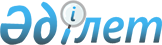 О бюджетах сельских округов и поселка Майкаин Баянаульского района на 2023-2025 годыРешение Баянаульского районного маслихата Павлодарской области от 28 декабря 2022 года № 170/24.
      Сноска. Вводится в действие с 01.01.2023 в соответствии с пунктом 2 настоящего решения.
      В соответствии с пунктом 2 статьи 75 Бюджетного кодекса Республики Казахстан, подпунктом 1) пункта 1 статьи 6 Закона Республики Казахстан "О местном государственном управлении и самоуправлении в Республики Казахстан", пунктом 4 статьи 18 Закона Республики Казахстан "О государственном регулировании развития агропромышленного комплекса и сельских территорий" Баянаульский районный маслихат РЕШИЛ:
      1. Утвердить бюджет Баянаульского сельского округа на 2023-2025 годы согласно приложениям 1,2,3 соответственно, в том числе на 2023 год в следующих объемах с изменениями: 
      1) доходы – 425865,3 тысяч тенге, в том числе:
      налоговые поступления – 62453 тысяч тенге;
      неналоговые поступления – 112 тысяч тенге;
      поступления от продажи основного капитала – 7977 тысяч тенге;
      поступления трансфертов – 355323,3 тысяч тенге;
      2) затраты – 434629,4 тысяч тенге;
      3) чистое бюджетное кредитование – равно нулю;
      4) сальдо по операциям с финансовыми активами – равно нулю;
      5) дефицит (профицит) бюджета – -8764,1 тысяч тенге;
      6) финансирование дефицита (использование профицита) бюджета – 8764,1 тысяч тенге.
      Сноска. Пункт 1 - в редакции решения Баянаульского районного маслихата Павлодарской области от 21.12.2023 № 87/12 (вводится в действие с 01.01.2023).


      2. Утвердить бюджет Аксанского сельского округа на 2023-2025 годы согласно приложениям 4, 5, 6 соответственно, в том числе на 2023 год в следующих объемах с изменениями:
      1) доходы – 137553,5 тысяч тенге, в том числе:
      налоговые поступления – 1738 тысяч тенге;
      неналоговые поступления – равно нулю;
      поступления от продажи основного капитала – 45 тысяч тенге;
      поступления трансфертов – 135770,5 тысяч тенге;
      2) затраты – 138062,5 тысяч тенге;
      3) чистое бюджетное кредитование – равно нулю;
      4) сальдо по операциям с финансовыми активами – равно нулю;
      5) дефицит (профицит) бюджета – -509 тысяч тенге;
      6) финансирование дефицита (использование профицита) бюджета – 509 тысяч тенге.
      Сноска. Пункт 2 - в редакции решения Баянаульского районного маслихата Павлодарской области от 14.12.2023 № 82/11 (вводится в действие с 01.01.2023)


      3. Утвердить бюджет Бирликского сельского округа на 2023-2025 годы согласно приложениям 7, 8, 9 соответственно, в том числе на 2023 год в следующих объемах с изменениями: 
      1) доходы – 41982 тысяч тенге, в том числе:
      налоговые поступления – 2225 тысяч тенге;
      неналоговые поступления – равно нулю;
      поступления от продажи основного капитала – равно нулю;
      поступления трансфертов – 39757 тысяч тенге;
      2) затраты – 42625 тысяч тенге;
      3) чистое бюджетное кредитование – равно нулю;
      4) сальдо по операциям с финансовыми активами – равно нулю;
      5) дефицит (профицит) бюджета – -643 тысяч тенге;
      6) финансирование дефицита (использование профицита) бюджета – 643 тысяч тенге.
      Сноска. Пункт 3 - в редакции решения Баянаульского районного маслихата Павлодарской области от 14.12.2023 № 82/11 (вводится в действие с 01.01.2023)


      4. Утвердить бюджет Жанажольского сельского округа на 2023-2025 годы согласно приложениям 10, 11, 12 соответственно, в том числе на 2023 год в следующих объемах с изменениями: 
      1) доходы – 56225 тысяч тенге, в том числе:
      налоговые поступления – 2332 тысяч тенге;
      неналоговые поступления – равно нулю;
      поступления от продажи основного капитала – 746 тысяч тенге;
      поступления трансфертов – 53147 тысяч тенге;
      2) затраты – 56832 тысяч тенге;
      3) чистое бюджетное кредитование – равно нулю;
      4) сальдо по операциям с финансовыми активами – равно нулю;
      5) дефицит (профицит) бюджета – -607 тысяч тенге;
      6) финансирование дефицита (использование профицита) бюджета – 607 тысяч тенге.
      Сноска. Пункт 4 - в редакции решения Баянаульского районного маслихата Павлодарской области от 14.12.2023 № 82/11 (вводится в действие с 01.01.2023)


      5. Утвердить бюджет Жанатлекского сельского округа на 2023-2025 годы согласно приложениям 13, 14, 15 соответственно, в том числе на 2023 год в следующих объемах с изменениями: 
      1) доходы – 45685тысяч тенге, в том числе:
      налоговые поступления – 1865 тысяч тенге;
      неналоговые поступления – равно нулю;
      поступления от продажи основного капитала – равно нулю;
      поступления трансфертов – 43820 тысяч тенге;
      2) затраты – 45791 тысяч тенге;
      3) чистое бюджетное кредитование – равно нулю;
      4) сальдо по операциям с финансовыми активами – равно нулю;
      5) дефицит (профицит) бюджета – -106 тысяч тенге;
      6) финансирование дефицита (использование профицита) бюджета – 106 тысяч тенге.
      Сноска. Пункт 5 - в редакции решения Баянаульского районного маслихата Павлодарской области от 14.12.2023 № 82/11 (вводится в действие с 01.01.2023)


      6. Утвердить бюджет Каратомарского сельского округа на 2023-2025 годы согласно приложениям 16, 17, 18 соответственно, в том числе на 2023 год в следующих объемах с изменениями:
      1) доходы – 40261,5 тысяч тенге, в том числе:
      налоговые поступления – 1368 тысяч тенге;
      неналоговые поступления – равно нулю;
      поступления от продажи основного капитала – равно нулю;
      поступления трансфертов – 38893,5 тысяч тенге;
      2) затраты – 40261,5 тысяч тенге;
      3) чистое бюджетное кредитование – равно нулю;
      4) сальдо по операциям с финансовыми активами – равно нулю;
      5) дефицит (профицит) бюджета – равно нулю;
      6) финансирование дефицита (использование профицита) бюджета – равно нулю.
      Сноска. Пункт 6 - в редакции решения Баянаульского районного маслихата Павлодарской области от 14.12.2023 № 82/11 (вводится в действие с 01.01.2023)


      7. Утвердить бюджет Куркелинского сельского округа на 2023-2025 годы согласно приложениям 19, 20, 21 соответственно, в том числе на 2023 год в следующих объемах с изменениями: 
      1) доходы – 54385 тысяч тенге, в том числе:
      налоговые поступления – 2138 тысяч тенге;
      неналоговые поступления – равно нулю;
      поступления от продажи основного капитала – 506 тысяч тенге;
      поступления трансфертов – 51741 тысяч тенге;
      2) затраты – 54471 тысяч тенге;
      3) чистое бюджетное кредитование – равно нулю;
      4) сальдо по операциям с финансовыми активами – равно нулю;
      5) дефицит (профицит) бюджета – -86 тысяч тенге;
      6) финансирование дефицита (использование профицита) бюджета – 86 тысяч тенге.
      Сноска. Пункт 7 - в редакции решения Баянаульского районного маслихата Павлодарской области от 14.12.2023 № 82/11 (вводится в действие с 01.01.2023)


      8. Утвердить бюджет Кундыкольского сельского округа на 2023-2025 годы согласно приложениям 22, 23, 24 соответственно, в том числе на 2023 год в следующих объемах с изменениями:
      1) доходы – 43732 тысяч тенге, в том числе:
      налоговые поступления – 1990 тысяч тенге;
      неналоговые поступления – равно нулю;
      поступления от продажи основного капитала – 43 тысяч тенге;
      поступления трансфертов – 41699 тысяч тенге;
      2) затраты – 43816 тысяч тенге;
      3) чистое бюджетное кредитование – равно нулю;
      4) сальдо по операциям с финансовыми активами – равно нулю;
      5) дефицит (профицит) бюджета – -84 тысяч тенге;
      6) финансирование дефицита (использование профицита) бюджета – 84 тысяч тенге.
      Сноска. Пункт 8 - в редакции решения Баянаульского районного маслихата Павлодарской области от 14.12.2023 № 82/11 (вводится в действие с 01.01.2023)


      9. Утвердить бюджет Кызылтауского сельского округа на 2023-2025 годы согласно приложениям 25, 26, 27 соответственно, в том числе на 2023 год в следующих объемах с изменениями:
      1) доходы – 47673 тысяч тенге, в том числе:
      налоговые поступления – 5979 тысяч тенге;
      неналоговые поступления – равно нулю;
      поступления от продажи основного капитала – равно нулю;
      поступления трансфертов – 41694 тысяч тенге;
      2) затраты – 48997 тысяч тенге;
      3) чистое бюджетное кредитование – равно нулю;
      4) сальдо по операциям с финансовыми активами – равно нулю;
      5) дефицит (профицит) бюджета – -1324 тысяч тенге;
      6) финансирование дефицита (использование профицита) бюджета – 1324 тысяч тенге.
      Сноска. Пункт 9 - в редакции решения Баянаульского районного маслихата Павлодарской области от 14.12.2023 № 82/11 (вводится в действие с 01.01.2023)


      10. Утвердить бюджет Сатпаевского сельского округа на 2023-2025 годы согласно приложениям 28, 29, 30 соответственно, в том числе на 2023 год в следующих объемах с изменениями: 
      1) доходы – 193106тысяч тенге, в том числе:
      налоговые поступления – 2538 тысяч тенге;
      неналоговые поступления – равно нулю;
      поступления от продажи основного капитала – равно нулю;
      поступления трансфертов – 190568 тысяч тенге;
      2) затраты – 193106 тысяч тенге;
      3) чистое бюджетное кредитование – равно нулю;
      4) сальдо по операциям с финансовыми активами – равно нулю;
      5) дефицит (профицит) бюджета – равно нулю;
      6) финансирование дефицита (использование профицита) бюджета – равно нулю.
      Сноска. Пункт 10 - в редакции решения Баянаульского районного маслихата Павлодарской области от 14.12.2023 № 82/11 (вводится в действие с 01.01.2023)


      11. Утвердить бюджет Торайгырского сельского округа на 2023-2025 годы согласно приложениям 31, 32, 33 соответственно, в том числе на 2023 год в следующих объемах с изменениями: 
      1) доходы – 57390,9 тысяч тенге, в том числе:
      налоговые поступления – 2284 тысяч тенге;
      неналоговые поступления – равно нулю;
      поступления от продажи основного капитала – 393 тысяч тенге;
      поступления трансфертов – 54713,9 тысяч тенге;
      2) затраты – 58177,9 тысяч тенге;
      3) чистое бюджетное кредитование – равно нулю;
      4) сальдо по операциям с финансовыми активами – равно нулю;
      5) дефицит (профицит) бюджета – -787 тысяч тенге;
      6) финансирование дефицита (использование профицита) бюджета – 787 тысяч тенге.
      Сноска. Пункт 11 - в редакции решения Баянаульского районного маслихата Павлодарской области от 14.12.2023 № 82/11 (вводится в действие с 01.01.2023)


      12. Утвердить бюджет Узынбулакского сельского округа на 2023-2025 годы согласно приложениям 34, 35, 36 соответственно, в том числе на 2023 год в следующих объемах с изменениями:
      1) доходы – 44050,5 тысяч тенге, в том числе:
      налоговые поступления – 3074 тысяч тенге;
      неналоговые поступления – равно нулю;
      поступления от продажи основного капитала – 524 тысяч тенге;
      поступления трансфертов – 40450,5 тысяч тенге;
      2) затраты – 45197,5 тысяч тенге;
      3) чистое бюджетное кредитование – равно нулю;
      4) сальдо по операциям с финансовыми активами – равно нулю;
      5) дефицит (профицит) бюджета – -1147 тысяч тенге;
      6) финансирование дефицита (использование профицита) бюджета – 1147 тысяч тенге.
      Сноска. Пункт 12 - в редакции решения Баянаульского районного маслихата Павлодарской области от 14.12.2023 № 82/11 (вводится в действие с 01.01.2023)


      13. Утвердить бюджет поселка Майкаин на 2023-2025 годы согласно приложениям 37, 38, 39 соответственно, в том числе на 2023 год в следующих объемах с изменениями:
      1) доходы – 557432 тысяч тенге, в том числе:
      налоговые поступления – 103409 тысяч тенге;
      неналоговые поступления – 2921 тысяч тенге;
      поступления от продажи основного капитала – 55 тысяч тенге;
      поступления трансфертов – 451047 тысяч тенге;
      2) затраты – 582297,7 тысяч тенге;
      3) чистое бюджетное кредитование – равно нулю;
      4) сальдо по операциям с финансовыми активами – равно нулю;
      5) дефицит (профицит) бюджета – -24865,7 тысяч тенге;
      6) финансирование дефицита (использование профицита) бюджета – 24865,7 тысяч тенге.
      Сноска. Пункт 13 - в редакции решения Баянаульского районного маслихата Павлодарской области от 14.12.2023 № 82/11 (вводится в действие с 01.01.2023)


      2. Настоящее решение вводится в действие с 1 января 2023 года.
      Бюджет Баянаульского сельского округа на 2023 год (с изменениями)
      Сноска. Приложение 1 - в редакции решения Баянаульского районного маслихата Павлодарской области от 21.12.2023 № 87/12 (вводится в действие с 01.01.2023). Бюджет Баянаульского сельского округа на 2024 год Бюджет Баянаульского сельского округа на 2025 год Бюджет Аксанского сельского округа на 2023 год (с изменениями)
      Сноска. Приложение 4 - в редакции решения Баянаульского районного маслихата Павлодарской области от 14.12.2023 № 82/11 (вводится в действие с 01.01.2023) Бюджет Аксанского сельского округа на 2024 год (с изменениями) Бюджет Аксанского сельского округа на 2025 год Бюджет Бирликского сельского округа на 2023 год (с изменениями)
      Сноска. Приложение 7 - в редакции решения Баянаульского районного маслихата Павлодарской области от 14.12.2023 № 82/11 (вводится в действие с 01.01.2023) Бюджет Бирликского сельского округа на 2024 год Бюджет Бирликского сельского округа на 2025 год Бюджет Жанажольского сельского округа на 2023 год (с изменениями)
      Сноска. Приложение 10 - в редакции решения Баянаульского районного маслихата Павлодарской области от 14.12.2023 № 82/11 (вводится в действие с 01.01.2023) Бюджет Жанажольского сельского округа на 2024 год Бюджет Жанажольского сельского округа на 2025 год Бюджет Жанатлекского сельского округа на 2023 год (с изменениями)
      Сноска. Приложение 13 - в редакции решения Баянаульского районного маслихата Павлодарской области от 14.12.2023 № 82/11 (вводится в действие с 01.01.2023) Бюджет Жанатлекского сельского округа на 2024 год Бюджет Жанатлекского сельского округа на 2025 год (с изменениями) Бюджет Каратомарского сельского округа на 2023 год (с изменениями)
      Сноска. Приложение 16 - в редакции решения Баянаульского районного маслихата Павлодарской области от 14.12.2023 № 82/11 (вводится в действие с 01.01.2023) Бюджет Каратомарского сельского округа на 2024 год Бюджет Каратомарского сельского округа на 2025 год Бюджет Куркелинского сельского округа на 2023 год (с изменениями)
      Сноска. Приложение 19 - в редакции решения Баянаульского районного маслихата Павлодарской области от 14.12.2023 № 82/11 (вводится в действие с 01.01.2023) Бюджет Куркелинского сельского округа на 2024 год Бюджет Куркелинского сельского округа на 2025 год Бюджет Кундыкольского сельского округа на 2023 год (с изменениями)
      Сноска. Приложение 22 - в редакции решения Баянаульского районного маслихата Павлодарской области от 14.12.2023 № 82/11 (вводится в действие с 01.01.2023) Бюджет Кундыкольского сельского округа на 2024 год Бюджет Кундыкольского сельского округа на 2025 год Бюджет Кызылтауского сельского округа на 2023 год (с изменениями)
      Сноска. Приложение 25 - в редакции решения Баянаульского районного маслихата Павлодарской области от 14.12.2023 № 82/11 (вводится в действие с 01.01.2023) Бюджет Кызылтауского сельского округа на 2024 год Бюджет Кызылтауского сельского округа на 2025 год Бюджет Сатпаевского сельского округа на 2023 год(с изменениями)
      Сноска. Приложение 28 - в редакции решения Баянаульского районного маслихата Павлодарской области от 14.12.2023 № 82/11 (вводится в действие с 01.01.2023) Бюджет Сатпаевского сельского округа на 2024 год Бюджет Сатпаевского сельского округа на 2025 год Бюджет Торайгырского сельского округа на 2023 год (с изменениями)
      Сноска. Приложение 31 - в редакции решения Баянаульского районного маслихата Павлодарской области от 14.12.2023 № 82/11 (вводится в действие с 01.01.2023) Бюджет Торайгырского сельского округа на 2024 год Бюджет Торайгырского сельского округа на 2025 год Бюджет Узынбулакского сельского округа на 2023 год (с изменениями)
      Сноска. Приложение 34 - в редакции решения Баянаульского районного маслихата Павлодарской области от 14.12.2023 № 82/11 (вводится в действие с 01.01.2023) Бюджет Узынбулакского сельского округа на 2024 год Бюджет Узынбулакского сельского округа на 2025 год Бюджет поселка Майкаин на 2023 год (с изменениями)
      Сноска. Приложение 37 - в редакции решения Баянаульского районного маслихата Павлодарской области от 14.12.2023 № 82/11 (вводится в действие с 01.01.2023). Бюджет поселка Майкаин на 2024 год Бюджет поселка Майкаин на 2025 год
					© 2012. РГП на ПХВ «Институт законодательства и правовой информации Республики Казахстан» Министерства юстиции Республики Казахстан
				
      Секретарь Баянаульского районного маслихата 

Т. Қасен
Приложение 1 
к решению Баянаульского
районного маслихата
от 28 декабря 2022 года 
№ 170/24
 Категория
 Категория
 Категория
 Категория
 Категория
Класс
Класс
Класс
Класс
Подкласс
Подкласс
Подкласс
Наименование
Сумма
(тысяч тенге)
1
2
3
4
5
1. Доходы
425865,3
1
Налоговые поступления
62453
01
Подоходный налог
39784
2
Индивидуальный подоходный налог
39784
04
Hалоги на собственность
21872
1
Hалоги на имущество
281
3
Земельный налог
325
4
Hалог на транспортные средства
21266
05
Внутренние налоги на товары, работы и услуги
797
3
Поступления за использование природных и других ресурсов
507
4
Сборы за ведение предпринимательской и профессиональной деятельности
290
2
Неналоговые поступления
112
01
Доходы от государственной собственности
112
5
Доходы от аренды имущества, находящегося в государственной собственности
112
3
Поступления от продажи основного капитала
7977
03
Продажа земли
7977
1
Поступления трансфертов
7977
4
Поступления трансфертов
355323,3
02
Трансферты из вышестоящих органов государственного управления
355323,3
3
Трансферты из районного (города областного значения) бюджета
355323,3
Функциональная группа
Функциональная группа
Функциональная группа
Функциональная группа
Функциональная группа
Функциональная группа
Функциональная подгруппа
Функциональная подгруппа
Функциональная подгруппа
Функциональная подгруппа
Функциональная подгруппа
Администратор бюджетных программ
Администратор бюджетных программ
Администратор бюджетных программ
Администратор бюджетных программ
Программа
Программа
Программа
Наименование
Сумма 
(тысяч тенге)
1
2
3
4
5
6
2. Затраты
434629,4
01
Государственные услуги общего характера
81401
1
Представительные, исполнительные и другие органы, выполняющие общие функции государственного управления
81401
124
Аппарат акима города районного значения, села, поселка, сельского округа
81401
001
Услуги по обеспечению деятельности акима города районного значения, села, поселка, сельского округа
78310
022
Капитальные расходы государственног о органа
3091
07
Жилищно-коммунальное хозяйство
111553,7
3
Благоустройство населенных пунктов
111553,7
124
Аппарат акима города районного значения, села, поселка, сельского округа
111553,7
007
Организация сохранности государственного жилищного фонда города районного значения, села, поселка, сельского округа
1339
008
Освещение улиц в населенных пунктах
59579
009
Обеспечение санитарии населенных пунктов
5008
011
Благоустройство и озеленение населенных пунктов
45627,7
08
Культура, спорт, туризм и информационное пространство
830
2
Спорт
830
124
Аппарат акима города районного значения, села, поселка, сельского округа
830
028
Проведение физкультурно-оздоровительных и спортивных мероприятий на местном уровне
830
12
Транспорт и коммуникации
240841,6
1
Автомобильный транспорт
240841,6
124
Аппарат акима города районного значения, села, поселка, сельского округа
240841,6
013
Обеспечение функционирования автомобильных дорог в городах районного значения, селах, поселках, сельских округах
43756
045
Капитальный и средний ремонт автомобильных дорог в городах районного значения, селах, поселках, сельских округах
197085,6
15
Трансферты
3,1
1
Трансферты
3,1
124
Аппарат акима города районного значения, села, поселка, сельского округа
3,1
048
Возврат неиспользованных (недоиспользованных) целевых трансфертов
3,1
3. Чистое бюджетное кредитование
0
4. Сальдо по операциям с финансовыми активами
0
5. Дефицит (профицит) бюджета
-8764,1
6. Финансирование дефицита (использование профицита) бюджета
8764,1Приложение 2 
к решению Баянаульского
районного маслихата
от 28 декабря 2022 года 
№ 170/24
 Категория
 Категория
 Категория
 Категория
 Категория
Класс
Класс
Подкласс
Подкласс
Подкласс
Наименование
Сумма
(тысяч тенге)
1
2
3
4
5
1. Доходы
160598
1
Налоговые поступления
38737
01
Подоходный налог
14784
2
Индивидуальный подоходный налог
14784
04
Hалоги на собственность
22845
1
Hалоги на имущество
295
3
Земельный налог
167
4
Hалог на транспортные средства
22383
05
Внутренние налоги на товары, работы и услуги
1108
3
Поступления за использование природных и других ресурсов
1108
2
Неналоговые поступления
118
01
Доходы от государственной собственности
118
5
Доходы от аренды имущества, находящегося в государственной собственности
118
3
Поступления от продажи основного капитала
0
4
Поступления трансфертов
121743
02
Трансферты из вышестоящих органов государственного управления
121743
3
Трансферты из районного (города областного значения) бюджета
121743
Функциональная группа
Функциональная группа
Функциональная группа
Функциональная группа
Функциональная группа
Функциональная группа
Функциональная подгруппа
Функциональная подгруппа
Функциональная подгруппа
Функциональная подгруппа
Функциональная подгруппа
Администратор бюджетных программ
Администратор бюджетных программ
Администратор бюджетных программ
Администратор бюджетных программ
Программа
Программа
Программа
Наименование
Сумма 
(тысяч тенге)
1
2
3
4
5
6
2. Затраты
160598
01
Государственные услуги общего характера
69786
1
Представительные, исполнительные и другие органы, выполняющие общие функции государственного управления
69786
124
Аппарат акима города районного значения, села, поселка, сельского округа
69786
001
Услуги по обеспечению деятельности акима города районного значения, села, поселка, сельского округа
69786
07
Жилищно-коммунальное хозяйство
76912
3
Благоустройство населенных пунктов
76912
124
Аппарат акима города районного значения, села, поселка, сельского округа
76912
008
Освещение улиц в населенных пунктах
47025
009
Обеспечение санитарии населенных пунктов
11446
011
Благоустройство и озеленение населенных пунктов
18441
08
Культура, спорт, туризм и информационное пространство
665
2
Спорт
665
124
Аппарат акима города районного значения, села, поселка, сельского округа
665
028
Проведение физкультурно-оздоровительных и спортивных мероприятий на местном уровне
665
12
Транспорт и коммуникации
13235
1
Автомобильный транспорт
13235
124
Аппарат акима города районного значения, села, поселка, сельского округа
13235
013
Обеспечение функционирования автомобильных дорог в городах районного значения, селах, поселках, сельских округах
13235
3. Чистое бюджетное кредитование
0
4. Сальдо по операциям с финансовыми активами
0
5. Дефицит (профицит) бюджета
0
6. Финансирование дефицита (использование профицита) бюджета
0Приложение 3
к решению Баянаульского
районного маслихата
от 28 декабря 2022 года 
№ 170/24
 Категория
 Категория
 Категория
 Категория
 Категория
Класс
Класс
Подкласс
Подкласс
Подкласс
Наименование
Сумма
(тысяч тенге)
1
2
3
4
5
1. Доходы
169824
1
Налоговые поступления
40296
01
Подоходный налог
15375
2
Индивидуальный подоходный налог
15375
04
Hалоги на собственность
23769
1
Hалоги на имущество
307
3
Земельный налог
174
4
Hалог на транспортные средства
23288
05
Внутренние налоги на товары, работы и услуги
1152
3
Поступления за использование природных и других ресурсов
1152
2
Неналоговые поступления
123
01
Доходы от государственной собственности
123
5
Доходы от аренды имущества, находящегося в государственной собственности
123
3
Поступления от продажи основного капитала
0
4
Поступления трансфертов
129405
02
Трансферты из вышестоящих органов государственного управления
129405
3
Трансферты из районного (города областного значения) бюджета
129405
Функциональная группа
Функциональная группа
Функциональная группа
Функциональная группа
Функциональная группа
Функциональная группа
Функциональная подгруппа
Функциональная подгруппа
Функциональная подгруппа
Функциональная подгруппа
Функциональная подгруппа
Администратор бюджетных программ
Администратор бюджетных программ
Администратор бюджетных программ
Администратор бюджетных программ
Программа
Программа
Программа
Наименование
Сумма 
(тысяч тенге)
1
2
3
4
5
6
2.Затраты
169824
01
Государственные услуги общего характера
75720
1
Представительные, исполнительные и другие органы, выполняющие общие функции государственного управления
75720
124
Аппарат акима города районного значения, села, поселка, сельского округа
75720
001
Услуги по обеспечению деятельности акима города районного значения, села, поселка, сельского округа
75720
07
Жилищно-коммунальное хозяйство
79718
3
Благоустройство населенных пунктов
79718
124
Аппарат акима города районного значения, села, поселка, сельского округа
79718
008
Освещение улиц в населенных пунктах
48671
009
Обеспечение санитарии населенных пунктов
11961
011
Благоустройство и озеленение населенных пунктов
19086
08
Культура, спорт, туризм и информационное пространство
688
2
Спорт
688
124
Аппарат акима города районного значения, села, поселка, сельского округа
688
028
Проведение физкультурно-оздоровительных и спортивных мероприятий на местном уровне
688
12
Транспорт и коммуникации
13698
1
Автомобильный транспорт
13698
124
Аппарат акима города районного значения, села, поселка, сельского округа
13698
013
Обеспечение функционирования автомобильных дорог в городах районного значения, селах, поселках, сельских округах
13698
3. Чистое бюджетное кредитование
0
4. Сальдо по операциям с финансовыми активами
0
5. Дефицит (профицит) бюджета
0
6. Финансирование дефицита (использование профицита) бюджета
0Приложение 4
к решению Баянаульского
районного маслихата
от 28 декабря 2022 года 
№ 170/24
 Категория
 Категория
 Категория
 Категория
 Категория
Класс
Класс
Подкласс
Подкласс
Подкласс
Наименование
Сумма
(тысяч тенге)
1
2
3
4
5
1. Доходы
137553,5
1
Налоговые поступления
1738
01
Подоходный налог
222
2
Индивидуальный подоходный налог
222
04
Hалоги на собственность
1656
1
Hалоги на имущество
42
4
Hалог на транспортные средства
1334
5
Единый земельный налог
120
05
Внутренние налоги на товары, работы и услуги
20
3
Поступления за использование природных и других ресурсов
20
2
Неналоговые поступления
0
3
Поступления от продажи основного капитала
45
03
Продажа земли и нематериальных активов
45
1
Продажа земли
45
4
Поступления трансфертов
135770,5
01
Трансферты из нижестоящих органов государственного управления
2
3
Трансферты из бюджетов городов районного значения, сел, поселков, сельских округов
2
02
Трансферты из вышестоящих органов государственного управления
135768,5
3
Трансферты из районного (города областного значения) бюджета
135768,5
Функциональная группа
Функциональная группа
Функциональная группа
Функциональная группа
Функциональная группа
Функциональная группа
Функциональная подгруппа
Функциональная подгруппа
Функциональная подгруппа
Функциональная подгруппа
Функциональная подгруппа
Администратор бюджетных программ
Администратор бюджетных программ
Администратор бюджетных программ
Администратор бюджетных программ
Программа
Программа
Программа
Наименование
Сумма
(тысяч тенге)
1
2
3
4
5
6
2. Затраты
138062,5
01
Государственные услуги общего характера
41743
1
Представительные, исполнительные и другие органы, выполняющие общие функции государственного управления
41743
124
Аппарат акима города районного значения, села, поселка, сельского округа
41743
001
Услуги по обеспечению деятельности акима города районного значения, села, поселка, сельского округа
41743
07
Жилищно-коммунальное хозяйство
5012,5
3
Благоустройство населенных пунктов
5012,5
124
Аппарат акима города районного значения, села, поселка, сельского округа
5012,5
008
Освещение улиц в населенных пунктах
1924
009
Обеспечение санитарии населенных пунктов
2141,5
011
Благоустройство и озеленение населенных пунктов
947
08
Культура, спорт, туризм и информационное пространство
95
2
Спорт
95
124
Аппарат акима города районного значения, села, поселка, сельского округа
95
028
Проведение физкультурно-оздоровительных и спортивных мероприятий на местном уровне
95
12
Транспорт и коммуникации
2317
1
Автомобильный транспорт
2317
124
Аппарат акима города районного значения, села, поселка, сельского округа
2317
013
Обеспечение функционирования автомобильных дорог в городах районного значения, селах, поселках, сельских округах
1800
045
Аудандық маңызы бар қалаларда,ауылдарда,кенттерде,ауылдық округтерде автомобиль жолдарын күрделі және орташа жөндеу
517
13
Прочие
88893
9
Прочие
88893
124
Аппарат акима города районного значения, села, поселка, сельского округа
88893
057
Реализация мероприятий по социальной и инженерной инфраструктуре в сельских населенных пунктах в рамках проекта "Ауыл-Ел бесігі"
88893
15
Трансферты
2
1
Трансферты
2
124
Аппарат акима города районного значения, села, поселка, сельского округа
2
048
Возврат неиспользованных (недоиспользованных) целевых трансфертов
2
3. Чистое бюджетное кредитование
0
4. Сальдо по операциям с финансовыми активами
0
5. Дефицит (профицит) бюджета
-509
6. Финансирование дефицита (использование профицита) бюджета
509Приложение 5
к решению Баянаульского
районного маслихата
от 28 декабря 2022 года 
№ 170/24
 Категория
 Категория
 Категория
 Категория
 Категория
Класс
Класс
Подкласс
Подкласс
Подкласс
Наименование
Сумма
(тысяч тенге)
1
2
3
4
5
1. Доходы
47294
1
Налоговые поступления
1825
01
Подоходный налог
66
2
Индивидуальный подоходный налог
66
04
Hалоги на собственность
1738
1
Hалоги на имущество
44
4
Hалог на транспортные средства
1537
5
Единый земельный налог
157
05
Внутренние налоги на товары, работы и услуги
21
3
Поступления за использование природных и других ресурсов
21
2
Неналоговые поступления
0
3
Поступления от продажи основного капитала
0
4
Поступления трансфертов
45469
02
Трансферты из вышестоящих органов государственного управления
45469
3
Трансферты из районного (города областного значения) бюджета
45469
Функциональная группа
Функциональная группа
Функциональная группа
Функциональная группа
Функциональная группа
Функциональная группа
Функциональная подгруппа
Функциональная подгруппа
Функциональная подгруппа
Функциональная подгруппа
Функциональная подгруппа
Администратор бюджетных программ
Администратор бюджетных программ
Администратор бюджетных программ
Администратор бюджетных программ
Программа
Программа
Программа
Наименование
Сумма 
(тысяч тенге)
1
2
3
4
5
6
2. Затраты
47294
01
Государственные услуги общего характера
41371
1
Представительные, исполнительные и другие органы, выполняющие общие функции государственного управления
41371
124
Аппарат акима города районного значения, села, поселка, сельского округа
41371
001
Услуги по обеспечению деятельности акима города районного значения, села, поселка, сельского округа
41371
07
Жилищно-коммунальное хозяйство
3453
3
Благоустройство населенных пунктов
3453
124
Аппарат акима города районного значения, села, поселка, сельского округа
3453
008
Освещение улиц в населенных пунктах
2533
009
Обеспечение санитарии населенных пунктов
570
011
Благоустройство и озеленение населенных пунктов
350
08
Культура, спорт, туризм и информационное пространство
100
2
Спорт
100
124
Аппарат акима города районного значения, села, поселка, сельского округа
100
028
Проведение физкультурно-оздоровительных и спортивных мероприятий на местном уровне
100
12
Транспорт и коммуникации
2370
1
Автомобильный транспорт
2370
124
Аппарат акима города районного значения, села, поселка, сельского округа
2370
013
Обеспечение функционирования автомобильных дорог в городах районного значения, селах, поселках, сельских округах
2370
3. Чистое бюджетное кредитование
0
4. Сальдо по операциям с финансовыми активами
0
5. Дефицит (профицит) бюджета
0
6. Финансирование дефицита (использование профицита) бюджета
0Приложение 6
к решению Баянаульского
районного маслихата
от 28 декабря 2022 года 
№ 170/24
 Категория
 Категория
 Категория
 Категория
 Категория
Класс
Класс
Подкласс
Подкласс
Подкласс
Наименование
Сумма
(тысяч тенге)
1
2
3
4
5
1. Доходы
50689
1
Налоговые поступления
1899
01
Подоходный налог
69
2
Индивидуальный подоходный налог
69
04
Hалоги на собственность
1808
1
Hалоги на имущество
46
4
Hалог на транспортные средства
1598
5
Единый земельный налог
164
05
Внутренние налоги на товары, работы и услуги
22
3
Поступления за использование природных и других ресурсов
22
2
Неналоговые поступления
0
3
Поступления от продажи основного капитала
0
4
Поступления трансфертов
48790
02
Трансферты из вышестоящих органов государственного управления
48790
3
Трансферты из районного (города областного значения) бюджета
48790
Функциональная группа
Функциональная группа
Функциональная группа
Функциональная группа
Функциональная группа
Функциональная группа
Функциональная подгруппа
Функциональная подгруппа
Функциональная подгруппа
Функциональная подгруппа
Функциональная подгруппа
Администратор бюджетных программ
Администратор бюджетных программ
Администратор бюджетных программ
Администратор бюджетных программ
Программа
Программа
Программа
Наименование
Сумма 
(тысяч тенге)
1
2
3
4
5
6
2. Затраты
50689
01
Государственные услуги общего характера
44558
1
Представительные, исполнительные и другие органы, выполняющие общие функции государственного управления
44558
124
Аппарат акима города районного значения, села, поселка, сельского округа
44558
001
Услуги по обеспечению деятельности акима города районного значения, села, поселка, сельского округа
44558
07
Жилищно-коммунальное хозяйство
3574
3
Благоустройство населенных пунктов
3574
124
Аппарат акима города районного значения, села, поселка, сельского округа
3574
008
Освещение улиц в населенных пунктах
2622
009
Обеспечение санитарии населенных пунктов
590
011
Благоустройство и озеленение населенных пунктов
362
08
Культура, спорт, туризм и информационное пространство
104
2
Спорт
104
124
Аппарат акима города районного значения, села, поселка, сельского округа
104
028
Проведение физкультурно-оздоровительных и спортивных мероприятий на местном уровне
104
12
Транспорт и коммуникации
2453
1
Автомобильный транспорт
2453
124
Аппарат акима города районного значения, села, поселка, сельского округа
2453
013
Обеспечение функционирования автомобильных дорог в городах районного значения, селах, поселках, сельских округах
2453
3. Чистое бюджетное кредитование
0
4. Сальдо по операциям с финансовыми активами
0
5. Дефицит (профицит) бюджета
0
6. Финансирование дефицита (использование профицита) бюджета
0Приложение 7
к решению Баянаульского
районного маслихата
от 28 декабря 2022 года 
№ 170/24
 Категория
 Категория
 Категория
 Категория
 Категория
Класс
Класс
Подкласс
Подкласс
Подкласс
Наименование
Сумма
(тысяч тенге)
1
2
3
4
5
1. Доходы
41982
1
Налоговые поступления
2225
01
Подоходный налог
54
2
Индивидуальный подоходный налог
54
04
Hалоги на собственность
2171
1
Hалоги на имущество
53
4
Hалог на транспортные средства
1472
5
Единый земельный налог
200
05
Внутренние налоги на товары, работы и услуги
446
3
Поступления за использование природных и других ресурсов
446
2
Неналоговые поступления
0
3
Поступления от продажи основного капитала
0
4
Поступления трансфертов
39757
02
Трансферты из вышестоящих органов государственного управления
39757
3
Трансферты из районного (города областного значения) бюджета
39757
Функциональная группа
Функциональная группа
Функциональная группа
Функциональная группа
Функциональная группа
Функциональная группа
Функциональная подгруппа
Функциональная подгруппа
Функциональная подгруппа
Функциональная подгруппа
Функциональная подгруппа
Администратор бюджетных программ
Администратор бюджетных программ
Администратор бюджетных программ
Администратор бюджетных программ
Программа
Программа
Программа
Наименование
Сумма
(тысяч тенге)
1
2
3
4
5
6
2. Затраты
42625
01
Государственные услуги общего характера
39423
1
Представительные, исполнительные и другие органы, выполняющие общие функции государственного управления
39423
124
Аппарат акима города районного значения, села, поселка, сельского округа
39423
001
Услуги по обеспечению деятельности акима города районного значения, села, поселка, сельского округа
39423
07
Жилищно-коммунальное хозяйство
3202
3
Благоустройство населенных пунктов
3202
124
Аппарат акима города районного значения, села, поселка, сельского округа
3202
008
Освещение улиц в населенных пунктах
1031
009
Обеспечение санитарии населенных пунктов
540
011
Благоустройство и озеленение населенных пунктов
862
08
Культура, спорт, туризм и информационное пространство
95
2
Спорт
95
124
Аппарат акима города районного значения, села, поселка, сельского округа
95
028
Проведение физкультурно-оздоровительных и спортивных мероприятий на местном уровне
95
12
Транспорт и коммуникации
674
1
Автомобильный транспорт
674
124
Аппарат акима города районного значения, села, поселка, сельского округа
674
013
Обеспечение функционирования автомобильных дорог в городах районного значения, селах, поселках, сельских округах
674
3. Чистое бюджетное кредитование
0
4. Сальдо по операциям с финансовыми активами
0
5. Дефицит (профицит) бюджета
-643
6. Финансирование дефицита (использование профицита) бюджета
643Приложение 8
к решению Баянаульского
районного маслихата
от 28 декабря 2022 года 
№ 170/24
 Категория
 Категория
 Категория
 Категория
 Категория
Класс
Класс
Подкласс
Подкласс
Подкласс
Наименование
Сумма
(тысяч тенге)
1
2
3
4
5
1. Доходы
43188
1
Налоговые поступления
2336
01
Подоходный налог
57
2
Индивидуальный подоходный налог
57
04
Hалоги на собственность
2279
1
Hалоги на имущество
56
4
Hалог на транспортные средства
2013
5
Единый земельный налог
210
05
Внутренние налоги на товары, работы и услуги
0
3
Поступления за использование природных и других ресурсов
0
2
Неналоговые поступления
0
3
Поступления от продажи основного капитала
0
4
Поступления трансфертов
40852
02
Трансферты из вышестоящих органов государственного управления
40852
3
Трансферты из районного (города областного значения) бюджета
40852
Функциональная группа
Функциональная группа
Функциональная группа
Функциональная группа
Функциональная группа
Функциональная группа
Функциональная подгруппа
Функциональная подгруппа
Функциональная подгруппа
Функциональная подгруппа
Функциональная подгруппа
Администратор бюджетных программ
Администратор бюджетных программ
Администратор бюджетных программ
Администратор бюджетных программ
Программа
Программа
Программа
Наименование
Сумма
(тысяч тенге)
1
2
3
4
5
6
2. Затраты
43188
01
Государственные услуги общего характера
40261
1
Представительные, исполнительные и другие органы, выполняющие общие функции государственного управления
40261
124
Аппарат акима города районного значения, села, поселка, сельского округа
40261
001
Услуги по обеспечению деятельности акима города районного значения, села, поселка, сельского округа
40261
07
Жилищно-коммунальное хозяйство
2116
3
Благоустройство населенных пунктов
2116
124
Аппарат акима города районного значения, села, поселка, сельского округа
2116
008
Освещение улиц в населенных пунктах
1196
009
Обеспечение санитарии населенных пунктов
570
011
Благоустройство и озеленение населенных пунктов
350
08
Культура, спорт, туризм и информационное пространство
100
2
Спорт
100
124
Аппарат акима города районного значения, села, поселка, сельского округа
100
028
Проведение физкультурно-оздоровительных и спортивных мероприятий на местном уровне
100
12
Транспорт и коммуникации
711
1
Автомобильный транспорт
711
124
Аппарат акима города районного значения, села, поселка, сельского округа
711
013
Обеспечение функционирования автомобильных дорог в городах районного значения, селах, поселках, сельских округах
711
3. Чистое бюджетное кредитование
0
4. Сальдо по операциям с финансовыми активами
0
5. Дефицит (профицит) бюджета
0
6. Финансирование дефицита (использование профицита) бюджета
0Приложение 9
к решению Баянаульского
районного маслихата
от 28 декабря 2022 года 
№ 170/24
 Категория
 Категория
 Категория
 Категория
 Категория
Класс
Класс
Подкласс
Подкласс
Подкласс
Наименование
Сумма
(тысяч тенге)
1
2
3
4
5
1. Доходы
47683
1
Налоговые поступления
2430
01
Подоходный налог
59
2
Индивидуальный подоходный налог
59
04
Hалоги на собственность
2371
1
Hалоги на имущество
58
4
Hалог на транспортные средства
2095
5
Единый земельный налог
218
05
Внутренние налоги на товары, работы и услуги
0
3
Поступления за использование природных и других ресурсов
0
2
Неналоговые поступления
0
3
Поступления от продажи основного капитала
0
4
Поступления трансфертов
45253
02
Трансферты из вышестоящих органов государственного управления
45253
3
Трансферты из районного (города областного значения) бюджета
45253
Функциональная группа
Функциональная группа
Функциональная группа
Функциональная группа
Функциональная группа
Функциональная группа
Функциональная подгруппа
Функциональная подгруппа
Функциональная подгруппа
Функциональная подгруппа
Функциональная подгруппа
Администратор бюджетных программ
Администратор бюджетных программ
Администратор бюджетных программ
Администратор бюджетных программ
Программа
Программа
Программа
Наименование
Сумма
(тысяч тенге)
1
2
3
4
5
6
2. Затраты
47683
01
Государственные услуги общего характера
44653
1
Представительные, исполнительные и другие органы, выполняющие общие функции государственного управления
44653
124
Аппарат акима города районного значения, села, поселка, сельского округа
44653
001
Услуги по обеспечению деятельности акима города районного значения, села, поселка, сельского округа
44653
07
Жилищно-коммунальное хозяйство
2190
3
Благоустройство населенных пунктов
2190
124
Аппарат акима города районного значения, села, поселка, сельского округа
2190
008
Освещение улиц в населенных пунктах
1238
009
Обеспечение санитарии населенных пунктов
590
011
Благоустройство и озеленение населенных пунктов
362
08
Культура, спорт, туризм и информационное пространство
104
2
Спорт
104
124
Аппарат акима города районного значения, села, поселка, сельского округа
104
028
Проведение физкультурно-оздоровительных и спортивных мероприятий на местном уровне
104
12
Транспорт и коммуникации
736
1
Автомобильный транспорт
736
124
Аппарат акима города районного значения, села, поселка, сельского округа
736
013
Обеспечение функционирования автомобильных дорог в городах районного значения, селах, поселках, сельских округах
736
3. Чистое бюджетное кредитование
0
4. Сальдо по операциям с финансовыми активами
0
5. Дефицит (профицит) бюджета
0
6. Финансирование дефицита (использование профицита) бюджета
0Приложение 10
к решению Баянаульского
районного маслихата
от 28 декабря 2022 года 
№ 170/24
 Категория
 Категория
 Категория
 Категория
 Категория
Класс
Класс
Подкласс
Подкласс
Подкласс
Наименование
Сумма
(тысяч тенге)
1
2
3
4
5
1. Доходы
56225
1
Налоговые поступления
2332
01
Подоходный налог
107
2
Индивидуальный подоходный налог
107
04
Hалоги на собственность
830
1
Hалоги на имущество
40
3
Земельный налог
38
4
Hалог на транспортные средства
752
5
Единый земельный налог
0
05
Внутренние налоги на товары, работы и услуги
1395
3
Поступления за использование природных и других ресурсов
1395
2
Неналоговые поступления
0
3
Поступления от продажи основного капитала
0
4
Поступления трансфертов
53147
01
Трансферты из нижестоящих органов государственного управления
2
3
Трансферты из бюджетов городов районного значения, сел, поселков, сельских округов
2
02
Трансферты из вышестоящих органов государственного управления
53145
3
Трансферты из районного (города областного значения) бюджета
53145
Функциональная группа
Функциональная группа
Функциональная группа
Функциональная группа
Функциональная группа
Функциональная группа
Функциональная подгруппа
Функциональная подгруппа
Функциональная подгруппа
Функциональная подгруппа
Функциональная подгруппа
Администратор бюджетных программ
Администратор бюджетных программ
Администратор бюджетных программ
Администратор бюджетных программ
Программа
Программа
Программа
Наименование
Сумма
(тысяч тенге)
1
2
3
4
5
6
2. Затраты
56832
01
Государственные услуги общего характера
36395
1
Представительные, исполнительные и другие органы, выполняющие общие функции государственного управления
36395
124
Аппарат акима города районного значения, села, поселка, сельского округа
36395
001
Услуги по обеспечению деятельности акима города районного значения, села, поселка, сельского округа
36395
07
Жилищно-коммунальное хозяйство
18991
3
Благоустройство населенных пунктов
18991
124
Аппарат акима города районного значения, села, поселка, сельского округа
18991
008
Освещение улиц в населенных пунктах
1958
009
Обеспечение санитарии населенных пунктов
2162
011
Благоустройство и озеленение населенных пунктов
14871
08
Культура, спорт, туризм и информационное пространство
253
2
Спорт
253
124
Аппарат акима города районного значения, села, поселка, сельского округа
253
028
Проведение физкультурно-оздоровительных и спортивных мероприятий на местном уровне
253
12
Транспорт и коммуникации
1191
1
Автомобильный транспорт
1191
124
Аппарат акима города районного значения, села, поселка, сельского округа
1191
013
Обеспечение функционирования автомобильных дорог в городах районного значения, селах, поселках, сельских округах
1191
15
Трансферты
2
1
Трансферты
2
124
Аппарат акима города районного значения, села, поселка, сельского округа
2
048
Возврат неиспользованных (недоиспользованных) целевых трансфертов
2
3. Чистое бюджетное кредитование
0
4. Сальдо по операциям с финансовыми активами
0
5. Дефицит (профицит) бюджета
-607
6. Финансирование дефицита (использование профицита) бюджета
607Приложение 11
к решению Баянаульского
районного маслихата
от 28 декабря 2022 года 
№ 170/24
 Категория
 Категория
 Категория
 Категория
 Категория
Класс
Класс
Подкласс
Подкласс
Подкласс
Наименование
Сумма
(тысяч тенге)
1
2
3
4
5
1. Доходы
41077
1
Налоговые поступления
971
01
Подоходный налог
78
2
Индивидуальный подоходный налог
78
04
Hалоги на собственность
872
1
Hалоги на имущество
41
3
Земельный налог
40
4
Hалог на транспортные средства
643
5
Единый земельный налог
147
05
Внутренние налоги на товары, работы и услуги
21
3
Поступления за использование природных и других ресурсов
21
2
Неналоговые поступления
0
3
Поступления от продажи основного капитала
0
4
Поступления трансфертов
40106
02
Трансферты из вышестоящих органов государственного управления
40106
3
Трансферты из районного (города областного значения) бюджета
40106
Функциональная группа
Функциональная группа
Функциональная группа
Функциональная группа
Функциональная группа
Функциональная группа
Функциональная подгруппа
Функциональная подгруппа
Функциональная подгруппа
Функциональная подгруппа
Функциональная подгруппа
Администратор бюджетных программ
Администратор бюджетных программ
Администратор бюджетных программ
Администратор бюджетных программ
Программа
Программа
Программа
Наименование
Сумма
(тысяч тенге)
1
2
3
4
5
6
2. Затраты
41077
01
Государственные услуги общего характера
37535
1
Представительные, исполнительные и другие органы, выполняющие общие функции государственного управления
37535
124
Аппарат акима города районного значения, села, поселка, сельского округа
37535
001
Услуги по обеспечению деятельности акима города районного значения, села, поселка, сельского округа
37535
07
Жилищно-коммунальное хозяйство
2186
3
Благоустройство населенных пунктов
2186
124
Аппарат акима города районного значения, села, поселка, сельского округа
2186
008
Освещение улиц в населенных пунктах
1266
009
Обеспечение санитарии населенных пунктов
570
011
Благоустройство и озеленение населенных пунктов
350
08
Культура, спорт, туризм и информационное пространство
100
2
Спорт
100
124
Аппарат акима города районного значения, села, поселка, сельского округа
100
028
Проведение физкультурно-оздоровительных и спортивных мероприятий на местном уровне
100
12
Транспорт и коммуникации
1256
1
Автомобильный транспорт
1256
124
Аппарат акима города районного значения, села, поселка, сельского округа
1256
013
Обеспечение функционирования автомобильных дорог в городах районного значения, селах, поселках, сельских округах
1256
3. Чистое бюджетное кредитование
0
4. Сальдо по операциям с финансовыми активами
0
5. Дефицит (профицит) бюджета
0
6. Финансирование дефицита (использование профицита) бюджета
0Приложение 12
к решению Баянаульского
районного маслихата
от 28 декабря 2022 года 
№ 170/24
 Категория
 Категория
 Категория
 Категория
 Категория
Класс
Класс
Подкласс
Подкласс
Подкласс
Наименование
Сумма
(тысяч тенге)
1
2
3
4
5
1. Доходы
44340
1
Налоговые поступления
1011
01
Подоходный налог
83
2
Индивидуальный подоходный налог
83
04
Hалоги на собственность
907
1
Hалоги на имущество
44
3
Земельный налог
41
4
Hалог на транспортные средства
669
5
Единый земельный налог
153
05
Внутренние налоги на товары, работы и услуги
21
3
Поступления за использование природных и других ресурсов
21
2
Неналоговые поступления
0
3
Поступления от продажи основного капитала
0
4
Поступления трансфертов
43329
02
Трансферты из вышестоящих органов государственного управления
43329
3
Трансферты из районного (города областного значения) бюджета
43329
Функциональная группа
Функциональная группа
Функциональная группа
Функциональная группа
Функциональная группа
Функциональная группа
Функциональная подгруппа
Функциональная подгруппа
Функциональная подгруппа
Функциональная подгруппа
Функциональная подгруппа
Администратор бюджетных программ
Администратор бюджетных программ
Администратор бюджетных программ
Администратор бюджетных программ
Программа
Программа
Программа
Наименование
Сумма
(тысяч тенге)
1
2
3
4
5
6
2. Затраты
44340
01
Государственные услуги общего характера
40675
1
Представительные, исполнительные и другие органы, выполняющие общие функции государственного управления
40675
124
Аппарат акима города районного значения, села, поселка, сельского округа
40675
001
Услуги по обеспечению деятельности акима города районного значения, села, поселка, сельского округа
40675
07
Жилищно-коммунальное хозяйство
2262
3
Благоустройство населенных пунктов
2262
124
Аппарат акима города районного значения, села, поселка, сельского округа
2262
008
Освещение улиц в населенных пунктах
1310
009
Обеспечение санитарии населенных пунктов
590
011
Благоустройство и озеленение населенных пунктов
362
08
Культура, спорт, туризм и информационное пространство
103
2
Спорт
103
124
Аппарат акима города районного значения, села, поселка, сельского округа
103
028
Проведение физкультурно-оздоровительных и спортивных мероприятий на местном уровне
103
12
Транспорт и коммуникации
1300
1
Автомобильный транспорт
1300
124
Аппарат акима города районного значения, села, поселка, сельского округа
1300
013
Обеспечение функционирования автомобильных дорог в городах районного значения, селах, поселках, сельских округах
1300
3. Чистое бюджетное кредитование
0
4. Сальдо по операциям с финансовыми активами
0
5. Дефицит (профицит) бюджета
0
6. Финансирование дефицита (использование профицита) бюджета
0Приложение 13
к решению Баянаульского
районного маслихата
от 28 декабря 2022 года 
№ 170/24
Категория
Категория
Категория
Категория
Категория
Класс
Класс
Подкласс
Подкласс
Подкласс
Наименование
Сумма
(тысяч тенге)
1
2
3
4
5
1. Доходы
45685
1
Налоговые поступления
1865
01
Подоходный налог
140
2
Индивидуальный подоходный налог
140
04
Hалоги на собственность
1705
1
Hалоги на имущество
25
4
Hалог на транспортные средства
1500
5
Единый земельный налог
180
05
Внутренние налоги на товары, работы и услуги
20
3
Поступления за использование природных и других ресурсов
20
2
Неналоговые поступления
0
3
Поступления от продажи основного капитала
0
4
Поступления трансфертов
43820
01
Трансферты из нижестоящих органов государственного управления
201
3
Трансферты из бюджетов городов районного значения, сел, поселков, сельских округов
201
02
Трансферты из вышестоящих органов государственного управления
43619
3
Трансферты из районного (города областного значения) бюджета
43619
Функциональная группа
Функциональная группа
Функциональная группа
Функциональная группа
Функциональная группа
Функциональная группа
Функциональная подгруппа
Функциональная подгруппа
Функциональная подгруппа
Функциональная подгруппа
Функциональная подгруппа
Администратор бюджетных программ
Администратор бюджетных программ
Администратор бюджетных программ
Администратор бюджетных программ
Программа
Программа
Программа
Наименование
Сумма
(тысяч тенге)
1
2
3
4
5
6
2. Затраты
45791
01
Государственные услуги общего характера
39407
1
Представительные, исполнительные и другие органы, выполняющие общие функции государственного управления
39407
124
Аппарат акима города районного значения, села, поселка, сельского округа
39407
001
Услуги по обеспечению деятельности акима города районного значения, села, поселка, сельского округа
33217
022
Капитальные расходы государственного органа
6190
07
Жилищно-коммунальное хозяйство
5055
3
Благоустройство населенных пунктов
5055
124
Аппарат акима города районного значения, села, поселка, сельского округа
5055
008
Освещение улиц в населенных пунктах
2000
009
Обеспечение санитарии населенных пунктов
2723
011
Благоустройство и озеленение населенных пунктов
332
08
Культура, спорт, туризм и информационное пространство
359
2
Спорт
359
124
Аппарат акима города районного значения, села, поселка, сельского округа
359
028
Проведение физкультурно-оздоровительных и спортивных мероприятий на местном уровне
359
12
Транспорт и коммуникации
769
1
Автомобильный транспорт
769
124
Аппарат акима города районного значения, села, поселка, сельского округа
769
013
Обеспечение функционирования автомобильных дорог в городах районного значения, селах, поселках, сельских округах
769
15
Трансферты
201
1
Трансферты
201
124
Аппарат акима города районного значения, села, поселка, сельского округа
201
048
Возврат неиспользованных (недоиспользованных) целевых трансфертов
201
3. Чистое бюджетное кредитование
0
4. Сальдо по операциям с финансовыми активами
0
5. Дефицит (профицит) бюджета
-106
6. Финансирование дефицита (использование профицита) бюджета
106Приложение 14
к решению Баянаульского
районного маслихата
от 28 декабря 2022 года 
№ 170/24
 Категория
 Категория
 Категория
 Категория
 Категория
Класс
Класс
Подкласс
Подкласс
Подкласс
Наименование
Сумма
(тысяч тенге)
1
2
3
4
5
1. Доходы
39504
1
Налоговые поступления
1958
01
Подоходный налог
147
2
Индивидуальный подоходный налог
147
04
Hалоги на собственность
1790
1
Hалоги на имущество
26
4
Hалог на транспортные средства
1575
5
Единый земельный налог
189
05
Внутренние налоги на товары, работы и услуги
21
3
Поступления за использование природных и других ресурсов
21
2
Неналоговые поступления
0
3
Поступления от продажи основного капитала
0
4
Поступления трансфертов
37546
02
Трансферты из вышестоящих органов государственного управления
37546
3
Трансферты из районного (города областного значения) бюджета
37546
Функциональная группа
Функциональная группа
Функциональная группа
Функциональная группа
Функциональная группа
Функциональная группа
Функциональная подгруппа
Функциональная подгруппа
Функциональная подгруппа
Функциональная подгруппа
Функциональная подгруппа
Администратор бюджетных программ
Администратор бюджетных программ
Администратор бюджетных программ
Администратор бюджетных программ
Программа
Программа
Программа
Наименование
Сумма
(тысяч тенге)
1
2
3
4
5
6
2. Затраты
39504
01
Государственные услуги общего характера
34638
1
Представительные, исполнительные и другие органы, выполняющие общие функции государственного управления
34638
124
Аппарат акима города районного значения, села, поселка, сельского округа
34638
001
Услуги по обеспечению деятельности акима города районного значения, села, поселка, сельского округа
34638
07
Жилищно-коммунальное хозяйство
4055
3
Благоустройство населенных пунктов
4055
124
Аппарат акима города районного значения, села, поселка, сельского округа
4055
008
Освещение улиц в населенных пунктах
3135
009
Обеспечение санитарии населенных пунктов
570
011
Благоустройство и озеленение населенных пунктов
350
08
Культура, спорт, туризм и информационное пространство
100
2
Спорт
100
124
Аппарат акима города районного значения, села, поселка, сельского округа
100
028
Проведение физкультурно-оздоровительных и спортивных мероприятий на местном уровне
100
12
Транспорт и коммуникации
711
1
Автомобильный транспорт
711
124
Аппарат акима города районного значения, села, поселка, сельского округа
711
013
Обеспечение функционирования автомобильных дорог в городах районного значения, селах, поселках, сельских округах
711
3. Чистое бюджетное кредитование
0
4. Сальдо по операциям с финансовыми активами
0
5. Дефицит (профицит) бюджета
0
6. Финансирование дефицита (использование профицита) бюджета
0Приложение 15
к решению Баянаульского
районного маслихата
от 28 декабря 2022 года 
№ 170/24
 Категория
 Категория
 Категория
 Категория
 Категория
Класс
Класс
Подкласс
Подкласс
Подкласс
Наименование
Сумма
(тысяч тенге)
1
2
3
4
5
1. Доходы
42697
1
Налоговые поступления
2037
01
Подоходный налог
153
2
Индивидуальный подоходный налог
153
04
Hалоги на собственность
1862
1
Hалоги на имущество
27
4
Hалог на транспортные средства
1638
5
Единый земельный налог
197
05
Внутренние налоги на товары, работы и услуги
22
3
Поступления за использование природных и других ресурсов
22
2
Неналоговые поступления
0
3
Поступления от продажи основного капитала
0
4
Поступления трансфертов
40660
02
Трансферты из вышестоящих органов государственного управления
40660
3
Трансферты из районного (города областного значения) бюджета
40660
Функциональная группа
Функциональная группа
Функциональная группа
Функциональная группа
Функциональная группа
Функциональная группа
Функциональная подгруппа
Функциональная подгруппа
Функциональная подгруппа
Функциональная подгруппа
Функциональная подгруппа
Администратор бюджетных программ
Администратор бюджетных программ
Администратор бюджетных программ
Администратор бюджетных программ
Программа
Программа
Программа
Наименование
Сумма
(тысяч тенге)
1
2
3
4
5
6
2. Затраты
42697
01
Государственные услуги общего характера
37661
1
Представительные, исполнительные и другие органы, выполняющие общие функции государственного управления
37661
124
Аппарат акима города районного значения, села, поселка, сельского округа
37661
001
Услуги по обеспечению деятельности акима города районного значения, села, поселка, сельского округа
37661
07
Жилищно-коммунальное хозяйство
4197
3
Благоустройство населенных пунктов
4197
124
Аппарат акима города районного значения, села, поселка, сельского округа
4197
008
Освещение улиц в населенных пунктах
3245
009
Обеспечение санитарии населенных пунктов
590
011
Благоустройство и озеленение населенных пунктов
362
08
Культура, спорт, туризм и информационное пространство
103
2
Спорт
103
124
Аппарат акима города районного значения, села, поселка, сельского округа
103
028
Проведение физкультурно-оздоровительных и спортивных мероприятий на местном уровне
103
12
Транспорт и коммуникации
736
1
Автомобильный транспорт
736
124
Аппарат акима города районного значения, села, поселка, сельского округа
736
013
Обеспечение функционирования автомобильных дорог в городах районного значения, селах, поселках, сельских округах
736
3. Чистое бюджетное кредитование
0
4. Сальдо по операциям с финансовыми активами
0
5. Дефицит (профицит) бюджета
0
6. Финансирование дефицита (использование профицита) бюджета
0Приложение 16
к решению Баянаульского
районного маслихата
от 28 декабря 2022 года 
№ 170/24
 Категория
 Категория
 Категория
 Категория
 Категория
Класс
Класс
Подкласс
Подкласс
Подкласс
Наименование
Сумма
(тысяч тенге)
1
2
3
4
5
1. Доходы
40261,5
1
Налоговые поступления
1368
01
Подоходный налог
8
2
Индивидуальный подоходный налог
8
04
Hалоги на собственность
960
1
Hалоги на имущество
39
4
Hалог на транспортные средства
823
5
Единый земельный налог
98
05
Внутренние налоги на товары, работы и услуги
400
3
Поступления за использование природных и других ресурсов
400
2
Неналоговые поступления
0
3
Поступления от продажи основного капитала
0
4
Поступления трансфертов
38893,5
02
Трансферты из вышестоящих органов государственного управления
38893,5
3
Трансферты из районного (города областного значения) бюджета
38893,5
Функциональная группа
Функциональная группа
Функциональная группа
Функциональная группа
Функциональная группа
Функциональная группа
Функциональная подгруппа
Функциональная подгруппа
Функциональная подгруппа
Функциональная подгруппа
Функциональная подгруппа
Администратор бюджетных программ
Администратор бюджетных программ
Администратор бюджетных программ
Администратор бюджетных программ
Программа
Программа
Программа
Наименование
Сумма
(тысяч тенге)
1
2
3
4
5
6
2. Затраты
40261,5
01
Государственные услуги общего характера
36235,5
1
Представительные, исполнительные и другие органы, выполняющие общие функции государственного управления
36235,5
124
Аппарат акима города районного значения, села, поселка, сельского округа
36235,5
001
Услуги по обеспечению деятельности акима города районного значения, села, поселка, сельского округа
36235,5
07
Жилищно-коммунальное хозяйство
2032
3
Благоустройство населенных пунктов
2032
124
Аппарат акима города районного значения, села, поселка, сельского округа
2032
008
Освещение улиц в населенных пунктах
740
009
Обеспечение санитарии населенных пунктов
463
011
Благоустройство и озеленение населенных пунктов
829
08
Культура, спорт, туризм и информационное пространство
94
2
Спорт
94
124
Аппарат акима города районного значения, села, поселка, сельского округа
94
028
Проведение физкультурно-оздоровительных и спортивных мероприятий на местном уровне
94
12
Транспорт и коммуникации
1900
1
Автомобильный транспорт
1900
124
Аппарат акима города районного значения, села, поселка, сельского округа
1900
013
Обеспечение функционирования автомобильных дорог в городах районного значения, селах, поселках, сельских округах
1900
3. Чистое бюджетное кредитование
0
4. Сальдо по операциям с финансовыми активами
0
5. Дефицит (профицит) бюджета
0
6. Финансирование дефицита (использование профицита) бюджета
0Приложение 17
к решению Баянаульского
районного маслихата
от 28 декабря 2022 года 
№ 170/24
 Категория
 Категория
 Категория
 Категория
 Категория
Класс
Класс
Подкласс
Подкласс
Подкласс
Наименование
Сумма
(тысяч тенге)
1
2
3
4
5
1. Доходы
42305
1
Налоговые поступления
1415
01
Подоходный налог
9
2
Индивидуальный подоходный налог
9
04
Hалоги на собственность
1006
1
Hалоги на имущество
40
4
Hалог на транспортные средства
863
5
Единый земельный налог
103
05
Внутренние налоги на товары, работы и услуги
400
3
Поступления за использование природных и других ресурсов
400
2
Неналоговые поступления
0
3
Поступления от продажи основного капитала
0
4
Поступления трансфертов
40890
02
Трансферты из вышестоящих органов государственного управления
40890
3
Трансферты из районного (города областного значения) бюджета
40890
Функциональная группа
Функциональная группа
Функциональная группа
Функциональная группа
Функциональная группа
Функциональная группа
Функциональная подгруппа
Функциональная подгруппа
Функциональная подгруппа
Функциональная подгруппа
Функциональная подгруппа
Администратор бюджетных программ
Администратор бюджетных программ
Администратор бюджетных программ
Администратор бюджетных программ
Программа
Программа
Программа
Наименование
Сумма
(тысяч тенге)
1
2
3
4
5
6
2. Затраты
42305
01
Государственные услуги общего характера
38079
1
Представительные, исполнительные и другие органы, выполняющие общие функции государственного управления
38079
124
Аппарат акима города районного значения, села, поселка, сельского округа
38079
001
Услуги по обеспечению деятельности акима города районного значения, села, поселка, сельского округа
38079
07
Жилищно-коммунальное хозяйство
1756
3
Благоустройство населенных пунктов
1756
124
Аппарат акима города районного значения, села, поселка, сельского округа
1756
008
Освещение улиц в населенных пунктах
836
009
Обеспечение санитарии населенных пунктов
570
011
Благоустройство и озеленение населенных пунктов
350
08
Культура, спорт, туризм и информационное пространство
100
2
Спорт
100
124
Аппарат акима города районного значения, села, поселка, сельского округа
100
028
Проведение физкультурно-оздоровительных и спортивных мероприятий на местном уровне
100
12
Транспорт и коммуникации
2370
1
Автомобильный транспорт
2370
124
Аппарат акима города районного значения, села, поселка, сельского округа
2370
013
Обеспечение функционирования автомобильных дорог в городах районного значения, селах, поселках, сельских округах
2370
3. Чистое бюджетное кредитование
0
4. Сальдо по операциям с финансовыми активами
0
5. Дефицит (профицит) бюджета
0
6. Финансирование дефицита (использование профицита) бюджета
0Приложение 18
к решению Баянаульского
районного маслихата
от 28 декабря 2022 года 
№ 170/24
 Категория
 Категория
 Категория
 Категория
 Категория
Класс
Класс
Подкласс
Подкласс
Подкласс
Наименование
Сумма
(тысяч тенге)
1
2
3
4
5
1. Доходы
45342
1
Налоговые поступления
1456
01
Подоходный налог
9
2
Индивидуальный подоходный налог
9
04
Hалоги на собственность
1047
1
Hалоги на имущество
42
4
Hалог на транспортные средства
898
5
Единый земельный налог
107
05
Внутренние налоги на товары, работы и услуги
400
3
Поступления за использование природных и других ресурсов
400
2
Неналоговые поступления
0
3
Поступления от продажи основного капитала
0
4
Поступления трансфертов
43886
02
Трансферты из вышестоящих органов государственного управления
43886
3
Трансферты из районного (города областного значения) бюджета
43886
Функциональная группа
Функциональная группа
Функциональная группа
Функциональная группа
Функциональная группа
Функциональная группа
Функциональная подгруппа
Функциональная подгруппа
Функциональная подгруппа
Функциональная подгруппа
Функциональная подгруппа
Администратор бюджетных программ
Администратор бюджетных программ
Администратор бюджетных программ
Администратор бюджетных программ
Программа
Программа
Программа
Наименование
Сумма
(тысяч тенге)
1
2
3
4
5
6
2. Затраты
45342
01
Государственные услуги общего характера
40969
1
Представительные, исполнительные и другие органы, выполняющие общие функции государственного управления
40969
124
Аппарат акима города районного значения, села, поселка, сельского округа
40969
001
Услуги по обеспечению деятельности акима города районного значения, села, поселка, сельского округа
40969
07
Жилищно-коммунальное хозяйство
1817
3
Благоустройство населенных пунктов
1817
124
Аппарат акима города районного значения, села, поселка, сельского округа
1817
008
Освещение улиц в населенных пунктах
865
009
Обеспечение санитарии населенных пунктов
590
011
Благоустройство и озеленение населенных пунктов
362
08
Культура, спорт, туризм и информационное пространство
103
2
Спорт
103
124
Аппарат акима города районного значения, села, поселка, сельского округа
103
028
Проведение физкультурно-оздоровительных и спортивных мероприятий на местном уровне
103
12
Транспорт и коммуникации
2453
1
Автомобильный транспорт
2453
124
Аппарат акима города районного значения, села, поселка, сельского округа
2453
013
Обеспечение функционирования автомобильных дорог в городах районного значения, селах, поселках, сельских округах
2453
3. Чистое бюджетное кредитование
0
4. Сальдо по операциям с финансовыми активами
0
5. Дефицит (профицит) бюджета
0
6. Финансирование дефицита (использование профицита) бюджета
0Приложение 19
к решению Баянаульского
районного маслихата
от 28 декабря 2022 года 
№ 170/24
 Категория
 Категория
 Категория
 Категория
 Категория
Класс
Класс
Подкласс
Подкласс
Подкласс
Наименование
Сумма
(тысяч тенге)
1
2
3
4
5
1. Доходы
54385
1
Налоговые поступления
2138
01
Подоходный налог
177
2
Индивидуальный подоходный налог
177
04
Hалоги на собственность
1917
1
Hалоги на имущество
95
3
Земельный налог
2
4
Hалог на транспортные средства
1370
5
Единый земельный налог
450
05
Внутренние налоги на товары, работы и услуги
44
3
Поступления за использование природных и других ресурсов
44
2
Неналоговые поступления
0
3
Поступления от продажи основного капитала
506
01
Продажа государственного имущества, закрепленного за государственными учреждениями
506
1
Продажа государственного имущества, закрепленного за государственными учреждениями
506
4
Поступления трансфертов
51741
02
Трансферты из вышестоящих органов государственного управления
51741
3
Трансферты из районного (города областного значения) бюджета
51741
Функциональная группа
Функциональная группа
Функциональная группа
Функциональная группа
Функциональная группа
Функциональная группа
Функциональная подгруппа
Функциональная подгруппа
Функциональная подгруппа
Функциональная подгруппа
Функциональная подгруппа
Администратор бюджетных программ
Администратор бюджетных программ
Администратор бюджетных программ
Администратор бюджетных программ
Программа
Программа
Программа
Наименование
Сумма
(тысяч тенге)
1
2
3
4
5
6
2. Затраты
54471
01
Государственные услуги общего характера
44536
1
Представительные, исполнительные и другие органы, выполняющие общие функции государственного управления
44536
124
Аппарат акима города районного значения, села, поселка, сельского округа
44536
001
Услуги по обеспечению деятельности акима города районного значения, села, поселка, сельского округа
38346
022
Капитальные расходы государственного органа
6190
07
Жилищно-коммунальное хозяйство
8594
3
Благоустройство населенных пунктов
8594
124
Аппарат акима города районного значения, села, поселка, сельского округа
8594
008
Освещение улиц в населенных пунктах
1456
009
Обеспечение санитарии населенных пунктов
5349
011
Благоустройство и озеленение населенных пунктов
1789
08
Культура, спорт, туризм и информационное пространство
84
2
Спорт
84
124
Аппарат акима города районного значения, села, поселка, сельского округа
84
028
Проведение физкультурно-оздоровительных и спортивных мероприятий на местном уровне
84
12
Транспорт и коммуникации
1257
1
Автомобильный транспорт
1257
124
Аппарат акима города районного значения, села, поселка, сельского округа
1257
013
Обеспечение функционирования автомобильных дорог в городах районного значения, селах, поселках, сельских округах
1051
045
Капитальный и средний ремонт автомобильных дорог в городах районного значения, селах, поселках, сельских округах
206
3. Чистое бюджетное кредитование
0
4. Сальдо по операциям с финансовыми активами
0
5. Дефицит (профицит) бюджета
-86
6. Финансирование дефицита (использование профицита) бюджета
86Приложение 20
к решению Баянаульского
районного маслихата
от 28 декабря 2022 года 
№ 170/24
 Категория
 Категория
 Категория
 Категория
 Категория
Класс
Класс
Подкласс
Подкласс
Подкласс
Наименование
Сумма
(тысяч тенге)
1
2
3
4
5
1. Доходы
40882
1
Налоговые поступления
1602
01
Подоходный налог
112
2
Индивидуальный подоходный налог
112
04
Hалоги на собственность
1468
1
Hалоги на имущество
47
4
Hалог на транспортные средства
1190
5
Единый земельный налог
231
05
Внутренние налоги на товары, работы и услуги
22
3
Поступления за использование природных и других ресурсов
22
2
Неналоговые поступления
0
3
Поступления от продажи основного капитала
0
4
Поступления трансфертов
39280
02
Трансферты из вышестоящих органов государственного управления
39280
3
Трансферты из районного (города областного значения) бюджета
39280
Функциональная группа
Функциональная группа
Функциональная группа
Функциональная группа
Функциональная группа
Функциональная группа
Функциональная подгруппа
Функциональная подгруппа
Функциональная подгруппа
Функциональная подгруппа
Функциональная подгруппа
Администратор бюджетных программ
Администратор бюджетных программ
Администратор бюджетных программ
Администратор бюджетных программ
Программа
Программа
Программа
Наименование
Сумма
(тысяч тенге)
1
2
3
4
5
6
2. Затраты
40882
01
Государственные услуги общего характера
37767
1
Представительные, исполнительные и другие органы, выполняющие общие функции государственного управления
37767
124
Аппарат акима города районного значения, села, поселка, сельского округа
37767
001
Услуги по обеспечению деятельности акима города районного значения, села, поселка, сельского округа
37767
07
Жилищно-коммунальное хозяйство
1830
3
Благоустройство населенных пунктов
1830
124
Аппарат акима города районного значения, села, поселка, сельского округа
1830
008
Освещение улиц в населенных пунктах
910
009
Обеспечение санитарии населенных пунктов
570
011
Благоустройство и озеленение населенных пунктов
350
08
Культура, спорт, туризм и информационное пространство
100
2
Спорт
100
124
Аппарат акима города районного значения, села, поселка, сельского округа
100
028
Проведение физкультурно-оздоровительных и спортивных мероприятий на местном уровне
100
12
Транспорт и коммуникации
1185
1
Автомобильный транспорт
1185
124
Аппарат акима города районного значения, села, поселка, сельского округа
1185
013
Обеспечение функционирования автомобильных дорог в городах районного значения, селах, поселках, сельских округах
1185
3. Чистое бюджетное кредитование
0
4. Сальдо по операциям с финансовыми активами
0
5. Дефицит (профицит) бюджета
0
6. Финансирование дефицита (использование профицита) бюджета
0Приложение 21
к решению Баянаульского
районного маслихата
от 28 декабря 2022 года 
№ 170/24
 Категория
 Категория
 Категория
 Категория
 Категория
Класс
Класс
Подкласс
Подкласс
Подкласс
Наименование
Сумма
(тысяч тенге)
1
2
3
4
5
1. Доходы
44346
1
Налоговые поступления
1667
01
Подоходный налог
117
2
Индивидуальный подоходный налог
117
04
Hалоги на собственность
1527
1
Hалоги на имущество
49
4
Hалог на транспортные средства
1238
5
Единый земельный налог
240
05
Внутренние налоги на товары, работы и услуги
23
3
Поступления за использование природных и других ресурсов
23
2
Неналоговые поступления
0
3
Поступления от продажи основного капитала
0
4
Поступления трансфертов
42679
02
Трансферты из вышестоящих органов государственного управления
42679
3
Трансферты из районного (города областного значения) бюджета
42679
Функциональная группа
Функциональная группа
Функциональная группа
Функциональная группа
Функциональная группа
Функциональная группа
Функциональная подгруппа
Функциональная подгруппа
Функциональная подгруппа
Функциональная подгруппа
Функциональная подгруппа
Администратор бюджетных программ
Администратор бюджетных программ
Администратор бюджетных программ
Администратор бюджетных программ
Программа
Программа
Программа
Наименование
Сумма
(тысяч тенге)
1
2
3
4
5
6
2. Затраты
44346
01
Государственные услуги общего характера
41122
1
Представительные, исполнительные и другие органы, выполняющие общие функции государственного управления
41122
124
Аппарат акима города районного значения, села, поселка, сельского округа
41122
001
Услуги по обеспечению деятельности акима города районного значения, села, поселка, сельского округа
41122
07
Жилищно-коммунальное хозяйство
1894
3
Благоустройство населенных пунктов
1894
124
Аппарат акима города районного значения, села, поселка, сельского округа
1894
008
Освещение улиц в населенных пунктах
942
009
Обеспечение санитарии населенных пунктов
590
011
Благоустройство и озеленение населенных пунктов
362
08
Культура, спорт, туризм и информационное пространство
103
2
Спорт
103
124
Аппарат акима города районного значения, села, поселка, сельского округа
103
028
Проведение физкультурно-оздоровительных и спортивных мероприятий на местном уровне
103
12
Транспорт и коммуникации
1227
1
Автомобильный транспорт
1227
124
Аппарат акима города районного значения, села, поселка, сельского округа
1227
013
Обеспечение функционирования автомобильных дорог в городах районного значения, селах, поселках, сельских округах
1227
3. Чистое бюджетное кредитование
0
4. Сальдо по операциям с финансовыми активами
0
5. Дефицит (профицит) бюджета
0
6. Финансирование дефицита (использование профицита) бюджета
0Приложение 22
к решению Баянаульского
районного маслихата
от 28 декабря 2022 года 
№ 170/24
 Категория
 Категория
 Категория
 Категория
 Категория
Класс
Класс
Подкласс
Подкласс
Подкласс
Наименование
Сумма
(тысяч тенге)
1
2
3
4
5
1. Доходы
43732
1
Налоговые поступления
1990
01
Подоходный налог
509
2
Индивидуальный подоходный налог
509
04
Hалоги на собственность
1297
1
Hалоги на имущество
38
4
Hалог на транспортные средства
1109
5
Единый земельный налог
150
05
Внутренние налоги на товары, работы и услуги
184
3
Поступления за использование природных и других ресурсов
184
2
Неналоговые поступления
0
3
Поступления от продажи основного капитала
43
01
Продажа государственного имущества, закрепленного за государственными учреждениями
43
1
Продажа государственного имущества, закрепленного за государственными учреждениями
43
4
Поступления трансфертов
41699
02
Трансферты из вышестоящих органов государственного управления
41699
3
Трансферты из районного (города областного значения) бюджета
41699
Функциональная группа
Функциональная группа
Функциональная группа
Функциональная группа
Функциональная группа
Функциональная группа
Функциональная подгруппа
Функциональная подгруппа
Функциональная подгруппа
Функциональная подгруппа
Функциональная подгруппа
Администратор бюджетных программ
Администратор бюджетных программ
Администратор бюджетных программ
Администратор бюджетных программ
Программа
Программа
Программа
Наименование
Сумма
(тысяч тенге)
1
2
3
4
5
6
2. Затраты
43816
01
Государственные услуги общего характера
39449
1
Представительные, исполнительные и другие органы, выполняющие общие функции государственного управления
39449
124
Аппарат акима города районного значения, села, поселка, сельского округа
39449
001
Услуги по обеспечению деятельности акима города районного значения, села, поселка, сельского округа
33259
022
Капитальные расходы государственного органа
6190
07
Жилищно-коммунальное хозяйство
2682
3
Благоустройство населенных пунктов
2682
124
Аппарат акима города районного значения, села, поселка, сельского округа
2682
008
Освещение улиц в населенных пунктах
1610
009
Обеспечение санитарии населенных пунктов
480
011
Благоустройство и озеленение населенных пунктов
732
08
Культура, спорт, туризм и информационное пространство
193
2
Спорт
193
124
Аппарат акима города районного значения, села, поселка, сельского округа
193
028
Проведение физкультурно-оздоровительных и спортивных мероприятий на местном уровне
193
12
Транспорт и коммуникации
1352
1
Автомобильный транспорт
1352
124
Аппарат акима города районного значения, села, поселка, сельского округа
1352
013
Обеспечение функционирования автомобильных дорог в городах районного значения, селах, поселках, сельских округах
1002
045
Капитальный и средний ремонт автомобильных дорог в городах районного значения, селах, поселках, сельских округах
350
3. Чистое бюджетное кредитование
0
4. Сальдо по операциям с финансовыми активами
0
5. Дефицит (профицит) бюджета
-84
6. Финансирование дефицита (использование профицита) бюджета
84Приложение 23
к решению Баянаульского
районного маслихата
от 28 декабря 2022 года 
№ 170/24
 Категория
 Категория
 Категория
 Категория
 Категория
Класс
Класс
Подкласс
Подкласс
Подкласс
Наименование
Сумма
(тысяч тенге)
1
2
3
4
5
1. Доходы
39951
1
Налоговые поступления
1900
01
Подоходный налог
534
2
Индивидуальный подоходный налог
534
04
Hалоги на собственность
1350
1
Hалоги на имущество
40
4
Hалог на транспортные средства
1153
5
Единый земельный налог
157
05
Внутренние налоги на товары, работы и услуги
16
3
Поступления за использование природных и других ресурсов
16
2
Неналоговые поступления
0
3
Поступления от продажи основного капитала
0
4
Поступления трансфертов
38051
02
Трансферты из вышестоящих органов государственного управления
38051
3
Трансферты из районного (города областного значения) бюджета
38051
Функциональная группа
Функциональная группа
Функциональная группа
Функциональная группа
Функциональная группа
Функциональная группа
Функциональная подгруппа
Функциональная подгруппа
Функциональная подгруппа
Функциональная подгруппа
Функциональная подгруппа
Администратор бюджетных программ
Администратор бюджетных программ
Администратор бюджетных программ
Администратор бюджетных программ
Программа
Программа
Программа
Наименование
Сумма
(тысяч тенге)
1
2
3
4
5
6
2. Затраты
39951
01
Государственные услуги общего характера
36478
1
Представительные, исполнительные и другие органы, выполняющие общие функции государственного управления
36478
124
Аппарат акима города районного значения, села, поселка, сельского округа
36478
001
Услуги по обеспечению деятельности акима города районного значения, села, поселка, сельского округа
36478
07
Жилищно-коммунальное хозяйство
2187
3
Благоустройство населенных пунктов
2187
124
Аппарат акима города районного значения, села, поселка, сельского округа
2187
008
Освещение улиц в населенных пунктах
1267
009
Обеспечение санитарии населенных пунктов
570
011
Благоустройство и озеленение населенных пунктов
350
08
Культура, спорт, туризм и информационное пространство
100
2
Спорт
100
124
Аппарат акима города районного значения, села, поселка, сельского округа
100
028
Проведение физкультурно-оздоровительных и спортивных мероприятий на местном уровне
100
12
Транспорт и коммуникации
1186
1
Автомобильный транспорт
1186
124
Аппарат акима города районного значения, села, поселка, сельского округа
1186
013
Обеспечение функционирования автомобильных дорог в городах районного значения, селах, поселках, сельских округах
1186
3. Чистое бюджетное кредитование
0
4. Сальдо по операциям с финансовыми активами
0
5. Дефицит (профицит) бюджета
0
6. Финансирование дефицита (использование профицита) бюджета
0Приложение 24
к решению Баянаульского
районного маслихата
от 28 декабря 2022 года 
№ 170/24
 Категория
 Категория
 Категория
 Категория
 Категория
Класс
Класс
Подкласс
Подкласс
Подкласс
Наименование
Сумма
(тысяч тенге)
1
2
3
4
5
1. Доходы
43846
1
Налоговые поступления
1978
01
Подоходный налог
556
2
Индивидуальный подоходный налог
556
04
Hалоги на собственность
1405
1
Hалоги на имущество
42
4
Hалог на транспортные средства
1199
5
Единый земельный налог
164
05
Внутренние налоги на товары, работы и услуги
17
3
Поступления за использование природных и других ресурсов
17
2
Неналоговые поступления
0
3
Поступления от продажи основного капитала
0
4
Поступления трансфертов
41868
02
Трансферты из вышестоящих органов государственного управления
41868
3
Трансферты из районного (города областного значения) бюджета
41868
Функциональная группа
Функциональная группа
Функциональная группа
Функциональная группа
Функциональная группа
Функциональная группа
Функциональная подгруппа
Функциональная подгруппа
Функциональная подгруппа
Функциональная подгруппа
Функциональная подгруппа
Администратор бюджетных программ
Администратор бюджетных программ
Администратор бюджетных программ
Администратор бюджетных программ
Программа
Программа
Программа
Наименование
Сумма
(тысяч тенге)
1
2
3
4
5
6
2. Затраты
43846
01
Государственные услуги общего характера
40252
1
Представительные, исполнительные и другие органы, выполняющие общие функции государственного управления
40252
124
Аппарат акима города районного значения, села, поселка, сельского округа
40252
001
Услуги по обеспечению деятельности акима города районного значения, села, поселка, сельского округа
40252
07
Жилищно-коммунальное хозяйство
2263
3
Благоустройство населенных пунктов
2263
124
Аппарат акима города районного значения, села, поселка, сельского округа
2263
008
Освещение улиц в населенных пунктах
1311
009
Обеспечение санитарии населенных пунктов
590
011
Благоустройство и озеленение населенных пунктов
362
08
Культура, спорт, туризм и информационное пространство
103
2
Спорт
103
124
Аппарат акима города районного значения, села, поселка, сельского округа
103
028
Проведение физкультурно-оздоровительных и спортивных мероприятий на местном уровне
103
12
Транспорт и коммуникации
1228
1
Автомобильный транспорт
1228
124
Аппарат акима города районного значения, села, поселка, сельского округа
1228
013
Обеспечение функционирования автомобильных дорог в городах районного значения, селах, поселках, сельских округах
1228
3. Чистое бюджетное кредитование
0
4. Сальдо по операциям с финансовыми активами
0
5. Дефицит (профицит) бюджета
0
6. Финансирование дефицита (использование профицита) бюджета
0Приложение 25
к решению Баянаульского
районного маслихата
от 28 декабря 2022 года 
№ 170/24
 Категория
 Категория
 Категория
 Категория
 Категория
Класс
Класс
Подкласс
Подкласс
Подкласс
Наименование
Сумма
(тысяч тенге)
1
2
3
4
5
1. Доходы
47673
1
Налоговые поступления
5979
01
Подоходный налог
76
2
Индивидуальный подоходный налог
76
04
Hалоги на собственность
2325
1
Hалоги на имущество
73
4
Hалог на транспортные средства
2002
5
Единый земельный налог
250
05
Внутренние налоги на товары, работы и услуги
3578
3
Поступления за использование природных и других ресурсов
3578
2
Неналоговые поступления
0
3
Поступления от продажи основного капитала
0
4
Поступления трансфертов
41694
01
Трансферты из нижестоящих органов государственного управления
1
3
Трансферты из бюджетов городов районного значения, сел, поселков, сельских округов
1
02
Трансферты из вышестоящих органов государственного управления
41693
3
Трансферты из районного (города областного значения) бюджета
41693
Функциональная группа
Функциональная группа
Функциональная группа
Функциональная группа
Функциональная группа
Функциональная группа
Функциональная подгруппа
Функциональная подгруппа
Функциональная подгруппа
Функциональная подгруппа
Функциональная подгруппа
Администратор бюджетных программ
Администратор бюджетных программ
Администратор бюджетных программ
Администратор бюджетных программ
Программа
Программа
Программа
Наименование
Сумма
(тысяч тенге)
1
2
3
4
5
6
2. Затраты
48997
01
Государственные услуги общего характера
44683
1
Представительные, исполнительные и другие органы, выполняющие общие функции государственного управления
44683
124
Аппарат акима города районного значения, села, поселка, сельского округа
44683
001
Услуги по обеспечению деятельности акима города районного значения, села, поселка, сельского округа
40822
022
Капитальные расходы государственного органа
3861
07
Жилищно-коммунальное хозяйство
3239
3
Благоустройство населенных пунктов
3239
124
Аппарат акима города районного значения, села, поселка, сельского округа
3239
008
Освещение улиц в населенных пунктах
1471
009
Обеспечение санитарии населенных пунктов
1479,5
011
Благоустройство и озеленение населенных пунктов
288,5
08
Культура, спорт, туризм и информационное пространство
84
2
Спорт
84
124
Аппарат акима города районного значения, села, поселка, сельского округа
84
028
Проведение физкультурно-оздоровительных и спортивных мероприятий на местном уровне
84
12
Транспорт и коммуникации
990
1
Автомобильный транспорт
990
124
Аппарат акима города районного значения, села, поселка, сельского округа
990
013
Обеспечение функционирования автомобильных дорог в городах районного значения, селах, поселках, сельских округах
990
15
Трансферты
1
1
Трансферты
1
124
Аппарат акима города районного значения, села, поселка, сельского округа
1
048
Возврат неиспользованных (недоиспользованных) целевых трансфертов
1
3. Чистое бюджетное кредитование
0
4. Сальдо по операциям с финансовыми активами
0
5. Дефицит (профицит) бюджета
-1324
6. Финансирование дефицита (использование профицита) бюджета
1324Приложение 26
к решению Баянаульского
районного маслихата
от 28 декабря 2022 года 
№ 170/24
 Категория
 Категория
 Категория
 Категория
 Категория
Класс
Класс
Подкласс
Подкласс
Подкласс
Наименование
Сумма
(тысяч тенге)
1
2
3
4
5
1. Доходы
40539
1
Налоговые поступления
2751
04
Hалоги на собственность
2256
1
Hалоги на имущество
77
4
Hалог на транспортные средства
1916
5
Единый земельный налог
263
05
Внутренние налоги на товары, работы и услуги
495
3
Поступления за использование природных и других ресурсов
495
2
Неналоговые поступления
0
3
Поступления от продажи основного капитала
0
4
Поступления трансфертов
37788
02
Трансферты из вышестоящих органов государственного управления
37788
3
Трансферты из районного (города областного значения) бюджета
37788
Функциональная группа
Функциональная группа
Функциональная группа
Функциональная группа
Функциональная группа
Функциональная группа
Функциональная подгруппа
Функциональная подгруппа
Функциональная подгруппа
Функциональная подгруппа
Функциональная подгруппа
Администратор бюджетных программ
Администратор бюджетных программ
Администратор бюджетных программ
Администратор бюджетных программ
Программа
Программа
Программа
Наименование
Сумма
(тысяч тенге)
1
2
3
4
5
6
2. Затраты
40539
01
Государственные услуги общего характера
37425
1
Представительные, исполнительные и другие органы, выполняющие общие функции государственного управления
37425
124
Аппарат акима города районного значения, села, поселка, сельского округа
37425
001
Услуги по обеспечению деятельности акима города районного значения, села, поселка, сельского округа
37425
07
Жилищно-коммунальное хозяйство
1829
3
Благоустройство населенных пунктов
1829
124
Аппарат акима города районного значения, села, поселка, сельского округа
1829
008
Освещение улиц в населенных пунктах
910
009
Обеспечение санитарии населенных пунктов
569
011
Благоустройство и озеленение населенных пунктов
350
08
Культура, спорт, туризм и информационное пространство
100
2
Спорт
100
124
Аппарат акима города районного значения, села, поселка, сельского округа
100
028
Проведение физкультурно-оздоровительных и спортивных мероприятий на местном уровне
100
12
Транспорт и коммуникации
1185
1
Автомобильный транспорт
1185
124
Аппарат акима города районного значения, села, поселка, сельского округа
1185
013
Обеспечение функционирования автомобильных дорог в городах районного значения, селах, поселках, сельских округах
1185
3. Чистое бюджетное кредитование
0
4. Сальдо по операциям с финансовыми активами
0
5. Дефицит (профицит) бюджета
0
6. Финансирование дефицита (использование профицита) бюджета
0Приложение 27
к решению Баянаульского
районного маслихата
от 28 декабря 2022 года 
№ 170/24
 Категория
 Категория
 Категория
 Категория
 Категория
Класс
Класс
Подкласс
Подкласс
Подкласс
Наименование
Сумма
(тысяч тенге)
1
2
3
4
5
1. Доходы
43887
1
Налоговые поступления
2859
04
Hалоги на собственность
2345
1
Hалоги на имущество
80
4
Hалог на транспортные средства
1992
5
Единый земельный налог
273
05
Внутренние налоги на товары, работы и услуги
514
3
Поступления за использование природных и других ресурсов
514
2
Неналоговые поступления
0
3
Поступления от продажи основного капитала
0
4
Поступления трансфертов
41028
02
Трансферты из вышестоящих органов государственного управления
41028
3
Трансферты из районного (города областного значения) бюджета
41028
Функциональная группа
Функциональная группа
Функциональная группа
Функциональная группа
Функциональная группа
Функциональная группа
Функциональная подгруппа
Функциональная подгруппа
Функциональная подгруппа
Функциональная подгруппа
Функциональная подгруппа
Администратор бюджетных программ
Администратор бюджетных программ
Администратор бюджетных программ
Администратор бюджетных программ
Программа
Программа
Программа
Наименование
Сумма
(тысяч тенге)
1
2
3
4
5
6
2. Затраты
43887
01
Государственные услуги общего характера
40664
1
Представительные, исполнительные и другие органы, выполняющие общие функции государственного управления
40664
124
Аппарат акима города районного значения, села, поселка, сельского округа
40664
001
Услуги по обеспечению деятельности акима города районного значения, села, поселка, сельского округа
40664
07
Жилищно-коммунальное хозяйство
1893
3
Благоустройство населенных пунктов
1893
124
Аппарат акима города районного значения, села, поселка, сельского округа
1893
008
Освещение улиц в населенных пунктах
942
009
Обеспечение санитарии населенных пунктов
589
011
Благоустройство и озеленение населенных пунктов
362
08
Культура, спорт, туризм и информационное пространство
104
2
Спорт
104
124
Аппарат акима города районного значения, села, поселка, сельского округа
104
028
Проведение физкультурно-оздоровительных и спортивных мероприятий на местном уровне
104
12
Транспорт и коммуникации
1226
1
Автомобильный транспорт
1226
124
Аппарат акима города районного значения, села, поселка, сельского округа
1226
013
Обеспечение функционирования автомобильных дорог в городах районного значения, селах, поселках, сельских округах
1226
3. Чистое бюджетное кредитование
0
4. Сальдо по операциям с финансовыми активами
0
5. Дефицит (профицит) бюджета
0
6. Финансирование дефицита (использование профицита) бюджета
0Приложение 28
к решению Баянаульского
районного маслихата
от 28 декабря 2022 года 
№ 170/24
 Категория
 Категория
 Категория
 Категория
 Категория
Класс
Класс
Подкласс
Подкласс
Подкласс
Наименование
Сумма
(тысяч тенге)
1
2
3
4
5
1. Доходы
193106
1
Налоговые поступления
2538
01
Подоходный налог
350
2
Индивидуальный подоходный налог
350
04
Hалоги на собственность
2168
1
Hалоги на имущество
65
3
Земельный налог
41
4
Hалог на транспортные средства
1912
5
Единый земельный налог
150
05
Внутренние налоги на товары, работы и услуги
20
3
Поступления за использование природных и других ресурсов
20
2
Неналоговые поступления
0
3
Поступления от продажи основного капитала
0
4
Поступления трансфертов
190568
01
Трансферты из нижестоящих органов государственного управления
51671
3
Трансферты из бюджетов городов районного значения, сел, поселков, сельских округов
51671
02
Трансферты из вышестоящих органов государственного управления
138897
3
Трансферты из районного (города областного значения) бюджета
138897
Функциональная группа
Функциональная группа
Функциональная группа
Функциональная группа
Функциональная группа
Функциональная группа
Функциональная подгруппа
Функциональная подгруппа
Функциональная подгруппа
Функциональная подгруппа
Функциональная подгруппа
Администратор бюджетных программ
Администратор бюджетных программ
Администратор бюджетных программ
Администратор бюджетных программ
Программа
Программа
Программа
Наименование
Сумма
(тысяч тенге)
1
2
3
4
5
6
2. Затраты
193106
01
Государственные услуги общего характера
40821
1
Представительные, исполнительные и другие органы, выполняющие общие функции государственного управления
40821
124
Аппарат акима города районного значения, села, поселка, сельского округа
40821
001
Услуги по обеспечению деятельности акима города районного значения, села, поселка, сельского округа
40821
07
Жилищно-коммунальное хозяйство
10300
3
Благоустройство населенных пунктов
10300
124
Аппарат акима города районного значения, села, поселка, сельского округа
10300
008
Освещение улиц в населенных пунктах
7500
009
Обеспечение санитарии населенных пунктов
400
011
Благоустройство и озеленение населенных пунктов
2400
08
Культура, спорт, туризм и информационное пространство
85
2
Спорт
85
124
Аппарат акима города районного значения, села, поселка, сельского округа
85
028
Проведение физкультурно-оздоровительных и спортивных мероприятий на местном уровне
85
12
Транспорт и коммуникации
88763
1
Автомобильный транспорт
88763
124
Аппарат акима города районного значения, села, поселка, сельского округа
88763
013
Обеспечение функционирования автомобильных дорог в городах районного значения, селах, поселках, сельских округах
2186
045
Капитальный и средний ремонт автомобильных дорог в городах районного значения, селах, поселках, сельских округах
2186
13
Прочие
1466
9
Прочие
1466
124
Аппарат акима города районного значения, села, поселка, сельского округа
1466
057
Реализация мероприятий по социальной и инженерной инфраструктуре в сельских населенных пунктах в рамках проекта "Ауыл-Ел бесігі"
1466
15
Трансферты
51671
1
Трансферты
51671
124
Аппарат акима города районного значения, села, поселка, сельского округа
51671
044
Возврат сумм неиспользованн ы х ( недоиспользованных) целевых трансфертов, выделенных из республиканско го бюджета за счет целевого трансферта из Национального фонда Республики Казахстан
51671
3. Чистое бюджетное кредитование
0
4. Сальдо по операциям с финансовыми активами
0
5. Дефицит (профицит) бюджета
0
6. Финансирование дефицита (использование профицита) бюджета
0Приложение 29
к решению Баянаульского
районного маслихата
от 28 декабря 2022 года 
№ 170/24
 Категория
 Категория
 Категория
 Категория
 Категория
Класс
Класс
Подкласс
Подкласс
Подкласс
Наименование
Сумма
(тысяч тенге)
1
2
3
4
5
1. Доходы
51291
1
Налоговые поступления
2646
01
Подоходный налог
368
2
Индивидуальный подоходный налог
368
04
Hалоги на собственность
2257
1
Hалоги на имущество
68
3
Земельный налог
43
4
Hалог на транспортные средства
1988
5
Единый земельный налог
158
05
Внутренние налоги на товары, работы и услуги
21
3
Поступления за использование природных и других ресурсов
21
2
Неналоговые поступления
0
3
Поступления от продажи основного капитала
0
4
Поступления трансфертов
48645
02
Трансферты из вышестоящих органов государственного управления
48645
3
Трансферты из районного (города областного значения) бюджета
48645
Функциональная группа
Функциональная группа
Функциональная группа
Функциональная группа
Функциональная группа
Функциональная группа
Функциональная подгруппа
Функциональная подгруппа
Функциональная подгруппа
Функциональная подгруппа
Функциональная подгруппа
Администратор бюджетных программ
Администратор бюджетных программ
Администратор бюджетных программ
Администратор бюджетных программ
Программа
Программа
Программа
Наименование
Сумма
(тысяч тенге)
1
2
3
4
5
6
2. Затраты
51291
01
Государственные услуги общего характера
43721
1
Представительные, исполнительные и другие органы, выполняющие общие функции государственного управления
43721
124
Аппарат акима города районного значения, села, поселка, сельского округа
43721
001
Услуги по обеспечению деятельности акима города районного значения, села, поселка, сельского округа
43721
07
Жилищно-коммунальное хозяйство
5100
3
Благоустройство населенных пунктов
5100
124
Аппарат акима города районного значения, села, поселка, сельского округа
5100
008
Освещение улиц в населенных пунктах
4180
009
Обеспечение санитарии населенных пунктов
570
011
Благоустройство и озеленение населенных пунктов
350
08
Культура, спорт, туризм и информационное пространство
100
2
Спорт
100
124
Аппарат акима города районного значения, села, поселка, сельского округа
100
028
Проведение физкультурно-оздоровительных и спортивных мероприятий на местном уровне
100
12
Транспорт и коммуникации
2370
1
Автомобильный транспорт
2370
124
Аппарат акима города районного значения, села, поселка, сельского округа
2370
013
Обеспечение функционирования автомобильных дорог в городах районного значения, селах, поселках, сельских округах
2370
3. Чистое бюджетное кредитование
0
4. Сальдо по операциям с финансовыми активами
0
5. Дефицит (профицит) бюджета
0
6. Финансирование дефицита (использование профицита) бюджета
0Приложение 30
к решению Баянаульского
районного маслихата
от 28 декабря 2022 года 
№ 170/24
 Категория
 Категория
 Категория
 Категория
 Категория
Класс
Класс
Подкласс
Подкласс
Подкласс
Наименование
Сумма
(тысяч тенге)
1
2
3
4
5
1. Доходы
53289
1
Налоговые поступления
2753
01
Подоходный налог
382
2
Индивидуальный подоходный налог
382
04
Hалоги на собственность
2349
1
Hалоги на имущество
71
3
Земельный налог
45
4
Hалог на транспортные средства
2069
5
Единый земельный налог
164
05
Внутренние налоги на товары, работы и услуги
22
3
Поступления за использование природных и других ресурсов
22
2
Неналоговые поступления
0
3
Поступления от продажи основного капитала
0
4
Поступления трансфертов
50536
02
Трансферты из вышестоящих органов государственного управления
50536
3
Трансферты из районного (города областного значения) бюджета
50536
Функциональная группа
Функциональная группа
Функциональная группа
Функциональная группа
Функциональная группа
Функциональная группа
Функциональная подгруппа
Функциональная подгруппа
Функциональная подгруппа
Функциональная подгруппа
Функциональная подгруппа
Администратор бюджетных программ
Администратор бюджетных программ
Администратор бюджетных программ
Администратор бюджетных программ
Программа
Программа
Программа
Наименование
Сумма
(тысяч тенге)
1
2
3
4
5
6
2. Затраты
53289
01
Государственные услуги общего характера
45455
1
Представительные, исполнительные и другие органы, выполняющие общие функции государственного управления
45455
124
Аппарат акима города районного значения, села, поселка, сельского округа
45455
001
Услуги по обеспечению деятельности акима города районного значения, села, поселка, сельского округа
45455
07
Жилищно-коммунальное хозяйство
5278
3
Благоустройство населенных пунктов
5278
124
Аппарат акима города районного значения, села, поселка, сельского округа
5278
008
Освещение улиц в населенных пунктах
4326
009
Обеспечение санитарии населенных пунктов
590
011
Благоустройство и озеленение населенных пунктов
362
08
Культура, спорт, туризм и информационное пространство
103
2
Спорт
103
124
Аппарат акима города районного значения, села, поселка, сельского округа
103
028
Проведение физкультурно-оздоровительных и спортивных мероприятий на местном уровне
103
12
Транспорт и коммуникации
2453
1
Автомобильный транспорт
2453
124
Аппарат акима города районного значения, села, поселка, сельского округа
2453
013
Обеспечение функционирования автомобильных дорог в городах районного значения, селах, поселках, сельских округах
2453
3. Чистое бюджетное кредитование
0
4. Сальдо по операциям с финансовыми активами
0
5. Дефицит (профицит) бюджета
0
6. Финансирование дефицита (использование профицита) бюджета
0Приложение 31
к решению Баянаульского
районного маслихата
от 28 декабря 2022 года 
№ 170/24
 Категория
 Категория
 Категория
 Категория
 Категория
Класс
Класс
Подкласс
Подкласс
Подкласс
Наименование
Сумма
(тысяч тенге)
1
2
3
4
5
1. Доходы
57390,9
1
Налоговые поступления
2284
01
Подоходный налог
151
2
Индивидуальный подоходный налог
151
04
Hалоги на собственность
2103
1
Hалоги на имущество
83
4
Hалог на транспортные средства
1800
5
Единый земельный налог
220
05
Внутренние налоги на товары, работы и услуги
30
3
Поступления за использование природных и других ресурсов
30
2
Неналоговые поступления
0
3
Поступления от продажи основного капитала
393
03
Продажа земли и нематериальных активов
393
1
Продажа земли
393
4
Поступления трансфертов
54713,9
02
Трансферты из вышестоящих органов государственного управления
54713,9
3
Трансферты из районного (города областного значения) бюджета
54713,9
Функциональная группа
Функциональная группа
Функциональная группа
Функциональная группа
Функциональная группа
Функциональная группа
Функциональная подгруппа
Функциональная подгруппа
Функциональная подгруппа
Функциональная подгруппа
Функциональная подгруппа
Администратор бюджетных программ
Администратор бюджетных программ
Администратор бюджетных программ
Администратор бюджетных программ
Программа
Программа
Программа
Наименование
Сумма
(тысяч тенге)
1
2
3
4
5
6
2. Затраты
58177,9
01
Государственные услуги общего характера
48242
1
Представительные, исполнительные и другие органы, выполняющие общие функции государственного управления
48242
124
Аппарат акима города районного значения, села, поселка, сельского округа
48242
001
Услуги по обеспечению деятельности акима города районного значения, села, поселка, сельского округа
47766,5
022
Капитальные расходы государственног о органа
475,5
07
Жилищно-коммунальное хозяйство
8820,3
3
Благоустройство населенных пунктов
8820,3
124
Аппарат акима города районного значения, села, поселка, сельского округа
8820,3
008
Освещение улиц в населенных пунктах
6046,3
009
Обеспечение санитарии населенных пунктов
620
011
Благоустройство и озеленение населенных пунктов
2154
08
Культура, спорт, туризм и информационное пространство
112
2
Спорт
112
124
Аппарат акима города районного значения, села, поселка, сельского округа
112
028
Проведение физкультурно-оздоровительных и спортивных мероприятий на местном уровне
112
12
Транспорт и коммуникации
1003,6
1
Автомобильный транспорт
1003,6
124
Аппарат акима города районного значения, села, поселка, сельского округа
1003,6
013
Обеспечение функционирования автомобильных дорог в городах районного значения, селах, поселках, сельских округах
1003,6
3. Чистое бюджетное кредитование
0
4. Сальдо по операциям с финансовыми активами
0
5. Дефицит (профицит) бюджета
-787
6. Финансирование дефицита (использование профицита) бюджета
787Приложение 32
к решению Баянаульского
районного маслихата
от 28 декабря 2022 года 
№ 170/24
 Категория
 Категория
 Категория
 Категория
 Категория
Класс
Класс
Подкласс
Подкласс
Подкласс
Наименование
Сумма
(тысяч тенге)
1
2
3
4
5
1. Доходы
56599
1
Налоговые поступления
2397
01
Подоходный налог
159
2
Индивидуальный подоходный налог
159
04
Hалоги на собственность
2207
1
Hалоги на имущество
86
4
Hалог на транспортные средства
1890
5
Единый земельный налог
231
05
Внутренние налоги на товары, работы и услуги
31
3
Поступления за использование природных и других ресурсов
31
2
Неналоговые поступления
0
3
Поступления от продажи основного капитала
0
4
Поступления трансфертов
54202
02
Трансферты из вышестоящих органов государственного управления
54202
3
Трансферты из районного (города областного значения) бюджета
54202
8
Используемые остатки бюджетных средств
0
01
Остатки бюджетных средств
0
1
Свободные остатки бюджетных средств
0
Функциональная группа
Функциональная группа
Функциональная группа
Функциональная группа
Функциональная группа
Функциональная группа
Функциональная подгруппа
Функциональная подгруппа
Функциональная подгруппа
Функциональная подгруппа
Функциональная подгруппа
Администратор бюджетных программ
Администратор бюджетных программ
Администратор бюджетных программ
Администратор бюджетных программ
Программа
Программа
Программа
Наименование
Сумма
(тысяч тенге)
1
2
3
4
5
6
2. Затраты
56599
01
Государственные услуги общего характера
46616
1
Представительные, исполнительные и другие органы, выполняющие общие функции государственного управления
46616
124
Аппарат акима города районного значения, села, поселка, сельского округа
46616
001
Услуги по обеспечению деятельности акима города районного значения, села, поселка, сельского округа
46616
07
Жилищно-коммунальное хозяйство
8680
3
Благоустройство населенных пунктов
8680
124
Аппарат акима города районного значения, села, поселка, сельского округа
8680
008
Освещение улиц в населенных пунктах
6486
009
Обеспечение санитарии населенных пунктов
940
011
Благоустройство и озеленение населенных пунктов
1254
08
Культура, спорт, туризм и информационное пространство
118
2
Спорт
118
124
Аппарат акима города районного значения, села, поселка, сельского округа
118
028
Проведение физкультурно-оздоровительных и спортивных мероприятий на местном уровне
118
12
Транспорт и коммуникации
1185
1
Автомобильный транспорт
1185
124
Аппарат акима города районного значения, села, поселка, сельского округа
1185
013
Обеспечение функционирования автомобильных дорог в городах районного значения, селах, поселках, сельских округах
1185
3. Чистое бюджетное кредитование
0
4. Сальдо по операциям с финансовыми активами
0
5. Дефицит (профицит) бюджета
0
6. Финансирование дефицита (использование профицита) бюджета
0Приложение 33
к решению Баянаульского
районного маслихата
от 28 декабря 2022 года 
№ 170/24
 Категория
 Категория
 Категория
 Категория
 Категория
Класс
Класс
Подкласс
Подкласс
Подкласс
Наименование
Сумма
(тысяч тенге)
1
2
3
4
5
1. Доходы
61612
1
Налоговые поступления
2500
01
Подоходный налог
165
2
Индивидуальный подоходный налог
165
04
Hалоги на собственность
2303
1
Hалоги на имущество
97
4
Hалог на транспортные средства
1966
5
Единый земельный налог
240
05
Внутренние налоги на товары, работы и услуги
32
3
Поступления за использование природных и других ресурсов
32
2
Неналоговые поступления
0
3
Поступления от продажи основного капитала
0
4
Поступления трансфертов
59112
02
Трансферты из вышестоящих органов государственного управления
59112
3
Трансферты из районного (города областного значения) бюджета
59112
Функциональная группа
Функциональная группа
Функциональная группа
Функциональная группа
Функциональная группа
Функциональная группа
Функциональная подгруппа
Функциональная подгруппа
Функциональная подгруппа
Функциональная подгруппа
Функциональная подгруппа
Администратор бюджетных программ
Администратор бюджетных программ
Администратор бюджетных программ
Администратор бюджетных программ
Программа
Программа
Программа
Наименование
Сумма
(тысяч тенге)
1
2
3
4
5
6
2. Затраты
61612
01
Государственные услуги общего характера
51280
1
Представительные, исполнительные и другие органы, выполняющие общие функции государственного управления
51280
124
Аппарат акима города районного значения, села, поселка, сельского округа
51280
001
Услуги по обеспечению деятельности акима города районного значения, села, поселка, сельского округа
51280
07
Жилищно-коммунальное хозяйство
8984
3
Благоустройство населенных пунктов
8984
124
Аппарат акима города районного значения, села, поселка, сельского округа
8984
008
Освещение улиц в населенных пунктах
6713
009
Обеспечение санитарии населенных пунктов
973
011
Благоустройство и озеленение населенных пунктов
1298
08
Культура, спорт, туризм и информационное пространство
122
2
Спорт
122
124
Аппарат акима города районного значения, села, поселка, сельского округа
122
028
Проведение физкультурно-оздоровительных и спортивных мероприятий на местном уровне
122
12
Транспорт и коммуникации
1226
1
Автомобильный транспорт
1226
124
Аппарат акима города районного значения, села, поселка, сельского округа
1226
013
Обеспечение функционирования автомобильных дорог в городах районного значения, селах, поселках, сельских округах
1226
3. Чистое бюджетное кредитование
0
4. Сальдо по операциям с финансовыми активами
0
5. Дефицит (профицит) бюджета
0
6. Финансирование дефицита (использование профицита) бюджета
0Приложение 34
к решению Баянаульского
районного маслихата
от 28 декабря 2022 года 
№ 170/24
 Категория
 Категория
 Категория
 Категория
 Категория
Класс
Класс
Подкласс
Подкласс
Подкласс
Наименование
Сумма
(тысяч тенге)
1
2
3
4
5
1. Доходы
44050,5
1
Налоговые поступления
3074
01
Подоходный налог
389
2
Индивидуальный подоходный налог
389
04
Hалоги на собственность
2140
1
Hалоги на имущество
50
4
Hалог на транспортные средства
1951
5
Единый земельный налог
139
05
Внутренние налоги на товары, работы и услуги
545
3
Поступления за использование природных и других ресурсов
545
2
Неналоговые поступления
0
3
Поступления от продажи основного капитала
524
03
Продажа земли и нематериальных активов
524
1
Продажа земли
524
4
Поступления трансфертов
40452,5
01
Трансферты из нижестоящих органов государственного управления
2
3
Трансферты из бюджетов городов районного значения, сел, поселков, сельских округов
2
02
Трансферты из вышестоящих органов государственного управления
40450,5
3
Трансферты из районного (города областного значения) бюджета
40450,5
Функциональная группа
Функциональная группа
Функциональная группа
Функциональная группа
Функциональная группа
Функциональная группа
Функциональная подгруппа
Функциональная подгруппа
Функциональная подгруппа
Функциональная подгруппа
Функциональная подгруппа
Администратор бюджетных программ
Администратор бюджетных программ
Администратор бюджетных программ
Администратор бюджетных программ
Программа
Программа
Программа
Наименование
Сумма
(тысяч тенге)
1
2
3
4
5
6
2. Затраты
45197,5
01
Государственные услуги общего характера
37717,1
1
Представительные, исполнительные и другие органы, выполняющие общие функции государственного управления
37717,1
124
Аппарат акима города районного значения, села, поселка, сельского округа
37717,1
001
Услуги по обеспечению деятельности акима города районного значения, села, поселка, сельского округа
37717,1
07
Жилищно-коммунальное хозяйство
5736,5
3
Благоустройство населенных пунктов
5736,5
124
Аппарат акима города районного значения, села, поселка, сельского округа
5736,5
008
Освещение улиц в населенных пунктах
1726
009
Обеспечение санитарии населенных пунктов
430
011
Благоустройство и озеленение населенных пунктов
3580,5
08
Культура, спорт, туризм и информационное пространство
95
2
Спорт
95
124
Аппарат акима города районного значения, села, поселка, сельского округа
95
028
Проведение физкультурно-оздоровительных и спортивных мероприятий на местном уровне
95
12
Транспорт и коммуникации
1646,9
1
Автомобильный транспорт
1646,9
124
Аппарат акима города районного значения, села, поселка, сельского округа
1646,9
013
Обеспечение функционирования автомобильных дорог в городах районного значения, селах, поселках, сельских округах
1646,9
15
Трансферты
2
1
Трансферты
2
124
Аппарат акима города районного значения, села, поселка, сельского округа
2
048
Возврат неиспользованных (недоиспользованных) целевых трансфертов
2
3. Чистое бюджетное кредитование
0
4. Сальдо по операциям с финансовыми активами
0
5. Дефицит (профицит) бюджета
-1147
6. Финансирование дефицита (использование профицита) бюджета
1147Приложение 35
к решению Баянаульского
районного маслихата
от 28 декабря 2022 года 
№ 170/24
 Категория
 Категория
 Категория
 Категория
 Категория
Класс
Класс
Подкласс
Подкласс
Подкласс
Наименование
Сумма
(тысяч тенге)
1
2
3
4
5
1. Доходы
43754
1
Налоговые поступления
2884
01
Подоходный налог
110
2
Индивидуальный подоходный налог
110
04
Hалоги на собственность
2753
1
Hалоги на имущество
40
4
Hалог на транспортные средства
2503
5
Единый земельный налог
210
05
Внутренние налоги на товары, работы и услуги
21
3
Поступления за использование природных и других ресурсов
21
2
Неналоговые поступления
0
3
Поступления от продажи основного капитала
0
4
Поступления трансфертов
40870
02
Трансферты из вышестоящих органов государственного управления
40870
3
Трансферты из районного (города областного значения) бюджета
40870
Функциональная группа
Функциональная группа
Функциональная группа
Функциональная группа
Функциональная группа
Функциональная группа
Функциональная подгруппа
Функциональная подгруппа
Функциональная подгруппа
Функциональная подгруппа
Функциональная подгруппа
Администратор бюджетных программ
Администратор бюджетных программ
Администратор бюджетных программ
Администратор бюджетных программ
Программа
Программа
Программа
Наименование
Сумма
(тысяч тенге)
1
2
3
4
5
6
2. Затраты
43754
01
Государственные услуги общего характера
39626
1
Представительные, исполнительные и другие органы, выполняющие общие функции государственного управления
39626
124
Аппарат акима города районного значения, села, поселка, сельского округа
39626
001
Услуги по обеспечению деятельности акима города районного значения, села, поселка, сельского округа
39626
07
Жилищно-коммунальное хозяйство
1725
3
Благоустройство населенных пунктов
1725
124
Аппарат акима города районного значения, села, поселка, сельского округа
1725
008
Освещение улиц в населенных пунктах
830
009
Обеспечение санитарии населенных пунктов
554
011
Благоустройство и озеленение населенных пунктов
341
08
Культура, спорт, туризм и информационное пространство
99
2
Спорт
99
124
Аппарат акима города районного значения, села, поселка, сельского округа
99
028
Проведение физкультурно-оздоровительных и спортивных мероприятий на местном уровне
99
12
Транспорт и коммуникации
2304
1
Автомобильный транспорт
2304
124
Аппарат акима города районного значения, села, поселка, сельского округа
2304
013
Обеспечение функционирования автомобильных дорог в городах районного значения, селах, поселках, сельских округах
2304
3. Чистое бюджетное кредитование
0
4. Сальдо по операциям с финансовыми активами
0
5. Дефицит (профицит) бюджета
0
6. Финансирование дефицита (использование профицита) бюджета
0Приложение 36
к решению Баянаульского
районного маслихата
от 28 декабря 2022 года 
№ 170/24
 Категория
 Категория
 Категория
 Категория
 Категория
Класс
Класс
Подкласс
Подкласс
Подкласс
Наименование
Сумма
(тысяч тенге)
1
2
3
4
5
1. Доходы
48941
1
Налоговые поступления
3000
01
Подоходный налог
115
2
Индивидуальный подоходный налог
115
04
Hалоги на собственность
2863
1
Hалоги на имущество
42
4
Hалог на транспортные средства
2603
5
Единый земельный налог
218
05
Внутренние налоги на товары, работы и услуги
22
3
Поступления за использование природных и других ресурсов
22
2
Неналоговые поступления
0
3
Поступления от продажи основного капитала
0
4
Поступления трансфертов
45941
02
Трансферты из вышестоящих органов государственного управления
45941
3
Трансферты из районного (города областного значения) бюджета
45941
Функциональная группа
Функциональная группа
Функциональная группа
Функциональная группа
Функциональная группа
Функциональная группа
Функциональная подгруппа
Функциональная подгруппа
Функциональная подгруппа
Функциональная подгруппа
Функциональная подгруппа
Администратор бюджетных программ
Администратор бюджетных программ
Администратор бюджетных программ
Администратор бюджетных программ
Программа
Программа
Программа
Наименование
Сумма
(тысяч тенге)
1
2
3
4
5
6
2. Затраты
48941
01
Государственные услуги общего характера
44662
1
Представительные, исполнительные и другие органы, выполняющие общие функции государственного управления
44662
124
Аппарат акима города районного значения, села, поселка, сельского округа
44662
001
Услуги по обеспечению деятельности акима города районного значения, села, поселка, сельского округа
44662
07
Жилищно-коммунальное хозяйство
1791
3
Благоустройство населенных пунктов
1791
124
Аппарат акима города районного значения, села, поселка, сельского округа
1791
008
Освещение улиц в населенных пунктах
865
009
Обеспечение санитарии населенных пунктов
573
011
Благоустройство и озеленение населенных пунктов
353
08
Культура, спорт, туризм и информационное пространство
103
2
Спорт
103
124
Аппарат акима города районного значения, села, поселка, сельского округа
103
028
Проведение физкультурно-оздоровительных и спортивных мероприятий на местном уровне
103
12
Транспорт и коммуникации
2385
1
Автомобильный транспорт
2385
124
Аппарат акима города районного значения, села, поселка, сельского округа
2385
013
Обеспечение функционирования автомобильных дорог в городах районного значения, селах, поселках, сельских округах
2385
3. Чистое бюджетное кредитование
0
4. Сальдо по операциям с финансовыми активами
0
5. Дефицит (профицит) бюджета
0
6. Финансирование дефицита (использование профицита) бюджета
0Приложение 37
к решению Баянаульского
районного маслихата
от 28 декабря 2022 года 
№ 170/24
 Категория
 Категория
 Категория
 Категория
 Категория
Класс
Класс
Подкласс
Подкласс
Подкласс
Наименование
Сумма 
(тысяч тенге)
1
2
3
4
5
1. Доходы
557432
1
Налоговые поступления
103409
01
Подоходный налог
13000
2
Индивидуальный подоходный налог
13000
04
Hалоги на собственность
30625
1
Hалоги на имущество
314
3
Земельный налог
2490
4
Hалог на транспортные средства
27796
5
Единый земельный налог
25
05
Внутренние налоги на товары, работы и услуги
59784
3
Поступления за использование природных и других ресурсов
59722
4
Сборы за ведение предпринимательской и профессиональной деятельности
62
2
Неналоговые поступления
2921
01
Доходы от государственной собственности
1630
5
Доходы от аренды имущества, находящегося в государственной собственности
1630
06
Прочие неналоговые поступления
1291
1
Прочие неналоговые поступления
1291
3
Поступления от продажи основного капитала
55
03
Продажа земли и нематериальных активов
55
1
Продажа земли
55
4
Поступления трансфертов
451047
02
Трансферты из вышестоящих органов государственного управления
451047
3
Трансферты из районного (города областного значения) бюджета
451047
Функциональная группа
Функциональная группа
Функциональная группа
Функциональная группа
Функциональная группа
Функциональная группа
Функциональная подгруппа
Функциональная подгруппа
Функциональная подгруппа
Функциональная подгруппа
Функциональная подгруппа
Администратор бюджетных программ
Администратор бюджетных программ
Администратор бюджетных программ
Администратор бюджетных программ
Программа
Программа
Программа
Наименование
Сумма
(тысяч тенге)
1
2
3
4
5
6
2. Затраты
582297,7
01
Государственные услуги общего характера
82576
1
Представительные, исполнительные и другие органы, выполняющие общие функции государственного управления
82576
124
Аппарат акима города районного значения, села, поселка, сельского округа
82576
001
Услуги по обеспечению деятельности акима города районного значения, села, поселка, сельского округа
65392
022
Капитальные расходы государственног о органа
17184
07
Жилищно-коммунальное хозяйство
90328
3
Благоустройство населенных пунктов
90328
124
Аппарат акима города районного значения, села, поселка, сельского округа
90328
008
Освещение улиц в населенных пунктах
26485
009
Обеспечение санитарии населенных пунктов
3572
011
Благоустройство и озеленение населенных пунктов
60271
08
Культура, спорт, туризм и информационное пространство
120496
1
Деятельность в области культуры
119996
124
Аппарат акима города районного значения, села, поселка, сельского округа
119996
006
Поддержка культурно-досуговой работы на местном уровне
119996
2
Спорт
500
124
Аппарат акима города районного значения, села, поселка, сельского округа
500
028
Проведение физкультурно-оздоровительных и спортивных мероприятий на местном уровне
500
12
Транспорт и коммуникации
285505
1
Автомобильный транспорт
285505
124
Аппарат акима города районного значения, села, поселка, сельского округа
285505
013
Обеспечение функционирования автомобильных дорог в городах районного значения, селах, поселках, сельских округах
6314
045
Капитальный и средний ремонт автомобильных дорог в городах районного значения, селах, поселках, сельских округах
279191
15
Трансферты
3392,7
1
Трансферты
3392,7
124
Аппарат акима города районного значения, села, поселка, сельского округа
3392,7
048
Возврат неиспользованных (недоиспользованных) целевых трансфертов
3392,7
3. Чистое бюджетное кредитование
0
4. Сальдо по операциям с финансовыми активами
0
5. Дефицит (профицит) бюджета
-24865,7
6. Финансирование дефицита (использование профицита) бюджета
24865,7Приложение 38
к решению Баянаульского
районного маслихата
от 28 декабря 2022 года 
№ 170/24
 Категория
 Категория
 Категория
 Категория
 Категория
Класс
Класс
Подкласс
Подкласс
Подкласс
Наименование
Сумма 
(тысяч тенге)
1
2
3
4
5
1. Доходы
229705
1
Налоговые поступления
100317
01
Подоходный налог
9975
2
Индивидуальный подоходный налог
9975
04
Hалоги на собственность
38342
1
Hалоги на имущество
330
3
Земельный налог
1964
4
Hалог на транспортные средства
36006
5
Единый земельный налог
42
05
Внутренние налоги на товары, работы и услуги
52000
3
Поступления за использование природных и других ресурсов
52000
2
Неналоговые поступления
1186
01
Доходы от государственной собственности
1186
5
Доходы от аренды имущества, находящегося в государственной собственности
1186
3
Поступления от продажи основного капитала
0
4
Поступления трансфертов
128202
02
Трансферты из вышестоящих органов государственного управления
128202
3
Трансферты из районного (города областного значения) бюджета
128202
Функциональная группа
Функциональная группа
Функциональная группа
Функциональная группа
Функциональная группа
Функциональная группа
Функциональная подгруппа
Функциональная подгруппа
Функциональная подгруппа
Функциональная подгруппа
Функциональная подгруппа
Администратор бюджетных программ
Администратор бюджетных программ
Администратор бюджетных программ
Администратор бюджетных программ
Программа
Программа
Программа
Наименование
Сумма
(тысяч тенге)
1
2
3
4
5
6
2. Затраты
229705
01
Государственные услуги общего характера
66997
1
Представительные, исполнительные и другие органы, выполняющие общие функции государственного управления
66997
124
Аппарат акима города районного значения, села, поселка, сельского округа
66997
001
Услуги по обеспечению деятельности акима города районного значения, села, поселка, сельского округа
66997
07
Жилищно-коммунальное хозяйство
43007
3
Благоустройство населенных пунктов
43007
124
Аппарат акима города районного значения, села, поселка, сельского округа
43007
008
Освещение улиц в населенных пунктах
27231
009
Обеспечение санитарии населенных пунктов
3733
011
Благоустройство и озеленение населенных пунктов
12043
08
Культура, спорт, туризм и информационное пространство
112591
1
Деятельность в области культуры
112068
124
Аппарат акима города районного значения, села, поселка, сельского округа
112068
006
Поддержка культурно-досуговой работы на местном уровне
112068
2
Спорт
523
124
Аппарат акима города районного значения, села, поселка, сельского округа
523
028
Проведение физкультурно-оздоровительных и спортивных мероприятий на местном уровне
523
12
Транспорт и коммуникации
7110
1
Автомобильный транспорт
7110
124
Аппарат акима города районного значения, села, поселка, сельского округа
7110
013
Обеспечение функционирования автомобильных дорог в городах районного значения, селах, поселках, сельских округах
7110
3. Чистое бюджетное кредитование
0
4. Сальдо по операциям с финансовыми активами
0
5. Дефицит (профицит) бюджета
0
6. Финансирование дефицита (использование профицита) бюджета
0Приложение 39
к решению Баянаульского
районного маслихата
от 28 декабря 2022 года 
№ 170/24
 Категория
 Категория
 Категория
 Категория
 Категория
Класс
Класс
Подкласс
Подкласс
Подкласс
Наименование
Сумма 
(тысяч тенге)
1
2
3
4
5
1. Доходы
241073
1
Налоговые поступления
104331
01
Подоходный налог
10374
2
Индивидуальный подоходный налог
10374
04
Hалоги на собственность
39877
1
Hалоги на имущество
344
3
Земельный налог
2043
4
Hалог на транспортные средства
37446
5
Единый земельный налог
44
05
Внутренние налоги на товары, работы и услуги
54080
3
Поступления за использование природных и других ресурсов
54080
2
Неналоговые поступления
1233
01
Доходы от государственной собственности
1233
5
Доходы от аренды имущества, находящегося в государственной собственности
1233
3
Поступления от продажи основного капитала
0
4
Поступления трансфертов
135509
02
Трансферты из вышестоящих органов государственного управления
135509
3
Трансферты из районного (города областного значения) бюджета
135509
Функциональная группа
Функциональная группа
Функциональная группа
Функциональная группа
Функциональная группа
Функциональная группа
Функциональная подгруппа
Функциональная подгруппа
Функциональная подгруппа
Функциональная подгруппа
Функциональная подгруппа
Администратор бюджетных программ
Администратор бюджетных программ
Администратор бюджетных программ
Администратор бюджетных программ
Программа
Программа
Программа
Наименование
Сумма
(тысяч тенге)
1
2
3
4
5
6
2. Затраты
241073
01
Государственные услуги общего характера
72111
1
Представительные, исполнительные и другие органы, выполняющие общие функции государственного управления
72111
124
Аппарат акима города районного значения, села, поселка, сельского округа
72111
001
Услуги по обеспечению деятельности акима города районного значения, села, поселка, сельского округа
72111
07
Жилищно-коммунальное хозяйство
44512
3
Благоустройство населенных пунктов
44512
124
Аппарат акима города районного значения, села, поселка, сельского округа
44512
008
Освещение улиц в населенных пунктах
28184
009
Обеспечение санитарии населенных пунктов
3863
011
Благоустройство и озеленение населенных пунктов
12465
08
Культура, спорт, туризм и информационное пространство
117091
1
Деятельность в области культуры
116550
124
Аппарат акима города районного значения, села, поселка, сельского округа
116550
006
Поддержка культурно-досуговой работы на местном уровне
116550
2
Спорт
541
124
Аппарат акима города районного значения, села, поселка, сельского округа
541
028
Проведение физкультурно-оздоровительных и спортивных мероприятий на местном уровне
541
12
Транспорт и коммуникации
7359
1
Автомобильный транспорт
7359
124
Аппарат акима города районного значения, села, поселка, сельского округа
7359
013
Обеспечение функционирования автомобильных дорог в городах районного значения, селах, поселках, сельских округах
7359
3. Чистое бюджетное кредитование
0
4. Сальдо по операциям с финансовыми активами
0
5. Дефицит (профицит) бюджета
0
6. Финансирование дефицита (использование профицита) бюджета
0